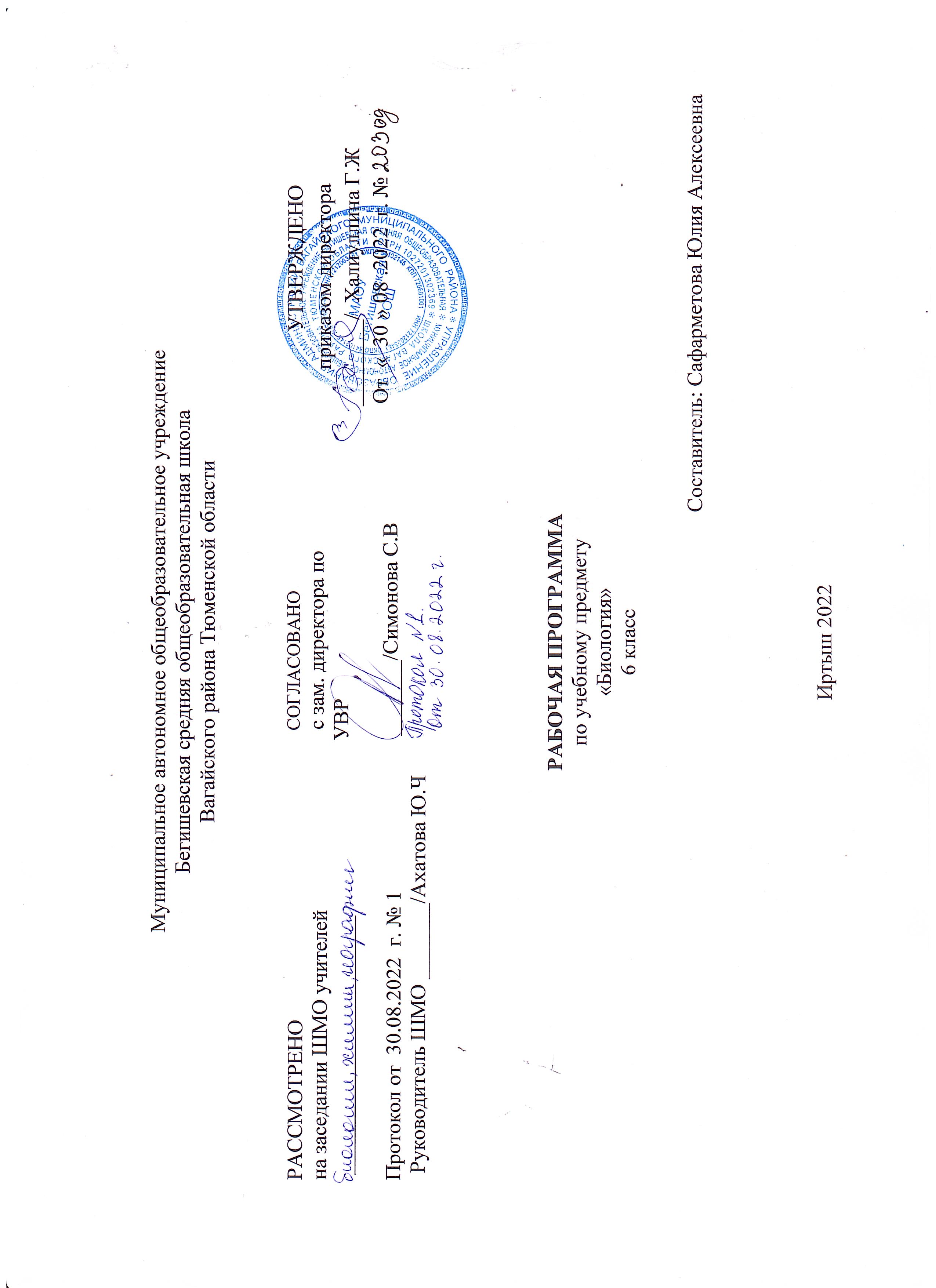      Рабочая  программа  по  биологии  для  6  класса  построена  на  основе  федерального государственного образовательного стандарта, учебного плана, примерной программы основного общего  образования  по  биологии  с  учетом  авторской    программы  по  биологии  В.В.Пасечника «Биология  .Предметная  линия  учебников  «Линия  жизни».  5-9  классы»  (В.В.  Пасечник,  С.В. Суматохин,  Г.С.  Калинова,  Г.Г.  Швецов,  З.Г.  Гапонюк  Рабочие  программы  для общеобразовательных учреждений. Биология.5-9 классы. Изд. Просвещение, 2011г). Рабочая  программа  ориентирована  на  использование  учебника (УМК  «Линия  жизни» В.В.Пасечника.  Биология  5 - 6 кл.  Линия жизни: учеб. Для общеобразоват. учреждений / В. В. Пасечник. – М.: Просвещение, 2014. Рабочая программа рассчитана  на 34 часа, 1 часа в неделю, 34 учебных недель – основание: годовой график школы.Требования к уровню освоения  обучающимися программы биология в 6 классе В результате изучения биологии в 6 классе учащиеся, успешно освоившие рабочую программу должны :знать/ понимать:• основные характеристики методов научного познания и их роль в изучении природы;• принципы современной классификации живой природы;• основные характеристики царств живой природы;• клеточное строение живых организмов;• основные свойства живых организмов;• типы взаимоотношений организмов, обитающих совместно;• приспособления организмов к обитанию в различных средах, возникающих под действием экологических факторов;• правила поведения в природе;• какое влияние оказывает человек на природу.уметьхарактеризовать особенности строения и процессов жизнедеятельности биологических объектов (клеток, организмов), ихпрактическую значимость; применять методы биологической науки для изучения клеток и организмов: проводить наблюдения за живыми организмами,ставить несложные биологические эксперименты и объяснять их результаты, описывать биологические объекты и процессы;владеть составляющими исследовательской и проектной деятельности по изучению живых организмов (приводить доказательства, классифицировать, сравнивать, выявлять взаимосвязи);ориентироваться в системе познавательных ценностей: оценивать информацию о живых организмах, получаемую из разных источников; последствия деятельности человека в природеСодержание программы по биологии 6 классОбмен веществ – главный признак жизни.Процессы жизнедеятельности организмов. Обмен веществ. Составные компоненты обмена веществ: питание, дыхание, поступление веществ в организм, их транспорт и преобразование, выделение. Использование энергии организмами.Почвенное питание растений.Питание. Способы питания организмов. Автотрофные и гетеротрофные организмы. Почвенное питание растений. Корень, его строение и функции. Поглощение воды и минеральных веществ. Лабораторный опыт «Поглощение воды корнем».Удобрения.Управление почвенным питанием растений. Удобрения минеральные и органические. Способы, сроки и дозы внесения удобрений. Вред, наносимый окружающей среде использованием значительных доз удобрений. Меры охраны природной среды.Фотосинтез. Хлоропласты, хлорофилл, их роль в фотосинтезе. Управление фотосинтезом растении: условия, влияющие на интенсивность фотосинтеза.   Значение фотосинтеза.Роль растений в образовании и накоплении органических веществ и кислорода на Земле. Проблема загрязнения воздуха.Питание бактерий и грибовПитание бактерий и грибов. Разнообразие способов питания. Грибы сапротрофы и паразиты. Симбиоз у бактерий и грибов.Гетеротрофное питание. Растительноядные животные..Гетеротрофное питание. Питание животных. Пищеварение. Пища как строительный материал и источник энергии для животных. Способы добывания пищи животными. Растительноядные животные.Плотоядные и всеядные животные. Хищные растения.Плотоядные и всеядные животные, особенности питания и добывания пищи. Хищные растения.Газообмен между организмом и окружающей средой Дыхание животных.Дыхание как компонент обмена веществ, его роль в жизни организмов. Значение кислорода в процессе дыхания. Органы дыхания у животных. Особенности газообмена у животных.Дыхание растений.Дыхание растений, его сущность. Роль устьиц, чечевичек и межклетников в газообмене у растений. Применение знаний о дыхании растений при их выращивании и хранении урожая. Лабораторный опыт «Выделение углекислого газа при дыхании».Передвижение веществ в организмах. Передвижение веществ у растений.Передвижение веществ у растений. Транспорт веществ как составная часть обмена веществ. Проводящая функция стебля. Передвижение воды, минеральных и органических веществ в растении. Лабораторный опыт «Передвижение веществ по побегу растения». Запасание органических веществ в органах растений, их использование на процессы жизнедеятельности. Защита растений от повреждений.Передвижение веществ у животных.Передвижение веществ у животных. Кровь, её состав, функции и значение. Кровеносная система животных, органы кровеносной системы: кровеносные сосуды и сердце. Роль гемофилии и крови в транспорте веществ в организм животного и осуществлении связи между его организмами.Освобождение организма от вредных продуктов жизнедеятельности. Выделение у растений.Образование конечных продуктов обмена веществ в процессе жизнедеятельности организмов. Выделение из организма продуктов жизнедеятельности. Выделение у растений: удаление продуктов обмена веществ из растительного организма через корни, устьица, листья. Листопад.Выделение у животных.Удаление продуктов обмена веществ из организма животного через жабры, кожу, лёгкие, почки. Особенности процесса выделения у животных.Контрольная работа № 1 по теме « Жизнедеятельность организмов»Раздел 2. Размножение, рост и развитие организмов (6ч)Размножение организмов, его значение. Бесполое размножении. Размножение организмов, его роль а преемственности поколений. Размножение как важнейшее свойство организмов. Способы размножения организмов. Бесполое размножение растений и животных. Лабораторная работа «Вегетативное размножение комнатных растений»Половое размножение.Половое размножение, его особенности. Половые клетки. Оплодотворение. Цветок – орган полового размножения растений, его строение и функции. Опыление. Усложнение полового размножения в процессе исторического развития. Значение полового размножения для потомства и эволюции органического мира.Рост и развитие – свойства живых организмов. Индивидуальное развитие.Рост и развитие – свойства живых организмов. Причины роста организмов. Продолжительность роста растений и животных. Особенности роста растений. Лабораторная работа «Определение возраста дерева (ствола или ветки) по спилу». Индивидуальное развитие. Взаимосвязи процессов роста и развития организмов. Агротехнические приёмы, ускоряющие рост растений.Контрольная работа № 2 по теме «Размножение, рост и развитие организмов»Раздел 3. Регуляция жизнедеятельности организмов (9ч)Способность организмов воспринимать воздействии внешней среды и реагировать на нихРаздражимость – свойство живых организмов. Реакция растений и животных на изменения в окружающей среде. Биоритмы в жизни организмов.Гуморальная регуляция жизнедеятельности организмов.Биологически активные вещества – гормоны. Гормональная регуляция. Гуморальная регуляция. Эндокринная система, её роль в гуморальной регуляции организмов.Нейрогуморальная регуляция жизнедеятельности многоклеточных животных.Общее представление о нервной системе. Нейрон. Рефлекс. Нейрогуморальная регуляция процессов жизнедеятельности организмов. Поведение организмовПоведение. Двигательная активность у растений. Виды поведения животных.Движение организмов.Движение – свойства живых организмов. Многообразие способов движения организмов. Движение у растений. Передвижение животных.Организм – единое целое.Целостность организма. Взаимосвязь клеток, тканей, органов в многоклеточном организме.Контрольная работа №3 по теме «Регуляция жизнедеятельности организмов»Учебно-тематическое планирование по биологии  6 классТематическое планирование по биологии 6 класс                                                          Учебно-методическое обеспечение учебного процесса предусматривает использование УМК:Пасечник В. В. Биология. «Линия жизни» 5-6 класс. Учебник / М.: Просвещение, 2013 г.Пасечник В. В. Биология. «Линия жизни». 5 класс. Рабочая тетрадь М.:Просвещение, 2015 г.Пасечник В. В. Биология. «Линия жизни» 5-6 класс. Методическое пособие / М.: Просвещение, 2013 г.Электронное приложение к учебнику Биология 5-6 класс М.Просвещение Наличие материально-технического обеспечения:Интерактивные средства обучения (доска, компьютер, мультимедийный проектор, DVD проектор).Демонстрационные  таблицы на печатной основе.№ темаКоличество часовк/р, п/р, с/р1.Раздел 1. Жизнедеятельность организмов 17с/р 12.Раздел 2. Размножение, рост и развитие организмов 6с/р 13.Раздел 3. Регуляция жизнедеятельности организмов 11с/р 1                                                                              Итого                            34                                                     3                                                                              Итого                            34                                                     3                                                                              Итого                            34                                                     3                                                                              Итого                            34                                                     3№№Тема урокаТема урокаТема урокаРешаемые проблемы (цели)Решаемые проблемы (цели)Решаемые проблемы (цели)Планируемые результаты (в соответствии с ФГОС)Планируемые результаты (в соответствии с ФГОС)Планируемые результаты (в соответствии с ФГОС)Планируемые результаты (в соответствии с ФГОС)Форма проведения занятияФорма проведения занятияФорма проведения занятияФорма проведения занятияД/з№№Тема урокаТема урокаТема урокаРешаемые проблемы (цели)Решаемые проблемы (цели)Решаемые проблемы (цели)Планируемые результаты (в соответствии с ФГОС)Планируемые результаты (в соответствии с ФГОС)Планируемые результаты (в соответствии с ФГОС)Планируемые результаты (в соответствии с ФГОС)Форма проведения занятияФорма проведения занятияФорма проведения занятияФорма проведения занятияД/зГлава 1. Жизнедеятельность организмов  16 часовГлава 1. Жизнедеятельность организмов  16 часовГлава 1. Жизнедеятельность организмов  16 часовГлава 1. Жизнедеятельность организмов  16 часовГлава 1. Жизнедеятельность организмов  16 часовГлава 1. Жизнедеятельность организмов  16 часовГлава 1. Жизнедеятельность организмов  16 часовГлава 1. Жизнедеятельность организмов  16 часовГлава 1. Жизнедеятельность организмов  16 часовГлава 1. Жизнедеятельность организмов  16 часовГлава 1. Жизнедеятельность организмов  16 часовГлава 1. Жизнедеятельность организмов  16 часовГлава 1. Жизнедеятельность организмов  16 часовГлава 1. Жизнедеятельность организмов  16 часовГлава 1. Жизнедеятельность организмов  16 часовГлава 1. Жизнедеятельность организмов  16 часовГлава 1. Жизнедеятельность организмов  16 часовГлава 1. Жизнедеятельность организмов  16 часовГлава 1. Жизнедеятельность организмов  16 часовГлава 1. Жизнедеятельность организмов  16 часов11Обмен веществ - главный признак жизниОбмен веществ - главный признак жизниОбмен веществ - главный признак жизни111актуализировать знания учащихся об отличияхживых тел (организмов) от тел неживой природы;сформировать представления об обмене веществ какнаиболее важном признаке жизни; раскрыть составные процессы обмена веществ: питание, дыхание, поступление веществ в организм, ихтранспорт, выделение; обосновать значение энергии для живых организмов.актуализировать знания учащихся об отличияхживых тел (организмов) от тел неживой природы;сформировать представления об обмене веществ какнаиболее важном признаке жизни; раскрыть составные процессы обмена веществ: питание, дыхание, поступление веществ в организм, ихтранспорт, выделение; обосновать значение энергии для живых организмов.актуализировать знания учащихся об отличияхживых тел (организмов) от тел неживой природы;сформировать представления об обмене веществ какнаиболее важном признаке жизни; раскрыть составные процессы обмена веществ: питание, дыхание, поступление веществ в организм, ихтранспорт, выделение; обосновать значение энергии для живых организмов.Предметные: учащиеся знакомятся с обменом веществ как основным признаком живых организмов; учатся выделять существенные признаки обмена веществ у живых организмов; обосновывать значение энергии для живых организмов.Метапредметные: учащиеся осваивают основы исследовательской деятельности, включая умения наблюдать, классифицировать, учатся работать с разными источниками информации.Личностные: у учащихся формируется познавательный мотив на основе интереса к изучению новых для них объектовУУД (универсальные учебные действия): регулятивные, познавательные, коммуникативныеПредметные: учащиеся знакомятся с обменом веществ как основным признаком живых организмов; учатся выделять существенные признаки обмена веществ у живых организмов; обосновывать значение энергии для живых организмов.Метапредметные: учащиеся осваивают основы исследовательской деятельности, включая умения наблюдать, классифицировать, учатся работать с разными источниками информации.Личностные: у учащихся формируется познавательный мотив на основе интереса к изучению новых для них объектовУУД (универсальные учебные действия): регулятивные, познавательные, коммуникативныеПредметные: учащиеся знакомятся с обменом веществ как основным признаком живых организмов; учатся выделять существенные признаки обмена веществ у живых организмов; обосновывать значение энергии для живых организмов.Метапредметные: учащиеся осваивают основы исследовательской деятельности, включая умения наблюдать, классифицировать, учатся работать с разными источниками информации.Личностные: у учащихся формируется познавательный мотив на основе интереса к изучению новых для них объектовУУД (универсальные учебные действия): регулятивные, познавательные, коммуникативныеПредметные: учащиеся знакомятся с обменом веществ как основным признаком живых организмов; учатся выделять существенные признаки обмена веществ у живых организмов; обосновывать значение энергии для живых организмов.Метапредметные: учащиеся осваивают основы исследовательской деятельности, включая умения наблюдать, классифицировать, учатся работать с разными источниками информации.Личностные: у учащихся формируется познавательный мотив на основе интереса к изучению новых для них объектовУУД (универсальные учебные действия): регулятивные, познавательные, коммуникативныеработа с текстом и иллюстрациями учебника, выполнение заданий в рабочей тетради, сотрудничество с одноклассниками при обсуждениихарактерных особенностей обмена веществ как главногопризнака жизни.работа с текстом и иллюстрациями учебника, выполнение заданий в рабочей тетради, сотрудничество с одноклассниками при обсуждениихарактерных особенностей обмена веществ как главногопризнака жизни.работа с текстом и иллюстрациями учебника, выполнение заданий в рабочей тетради, сотрудничество с одноклассниками при обсуждениихарактерных особенностей обмена веществ как главногопризнака жизни.работа с текстом и иллюстрациями учебника, выполнение заданий в рабочей тетради, сотрудничество с одноклассниками при обсуждениихарактерных особенностей обмена веществ как главногопризнака жизни.§ 2322Почвенное  питаниерастенийПочвенное  питаниерастенийПочвенное  питаниерастений111 Продолжить формирование  понятия  об  обмене веществ, о питании организмов как одном из составляющих процессов обмена веществ, об особенностях почвенного питания растений; актуализировать знания о почве как среде обитаниярастений, о составе и структуре почвы. Продолжить формирование  понятия  об  обмене веществ, о питании организмов как одном из составляющих процессов обмена веществ, об особенностях почвенного питания растений; актуализировать знания о почве как среде обитаниярастений, о составе и структуре почвы. Продолжить формирование  понятия  об  обмене веществ, о питании организмов как одном из составляющих процессов обмена веществ, об особенностях почвенного питания растений; актуализировать знания о почве как среде обитаниярастений, о составе и структуре почвы.Предметные: учащиеся знакомятся со способами питания организмов; учатся выделять существенные признаки почвенного питания растений; объяснять роль питания в процессах обмена веществ.Метапредметные: учащиеся осваивают основы исследовательской деятельности, включая умения проводить эксперименты по изучению процессов жизнедеятельностиорганизмов.Личностные: учащиеся развивают познавательные потребности на основе интереса к изучению процессов жизнедеятельности.УУД (универсальные учебные действия): регулятивные, познавательные, коммуникативныеПредметные: учащиеся знакомятся со способами питания организмов; учатся выделять существенные признаки почвенного питания растений; объяснять роль питания в процессах обмена веществ.Метапредметные: учащиеся осваивают основы исследовательской деятельности, включая умения проводить эксперименты по изучению процессов жизнедеятельностиорганизмов.Личностные: учащиеся развивают познавательные потребности на основе интереса к изучению процессов жизнедеятельности.УУД (универсальные учебные действия): регулятивные, познавательные, коммуникативныеПредметные: учащиеся знакомятся со способами питания организмов; учатся выделять существенные признаки почвенного питания растений; объяснять роль питания в процессах обмена веществ.Метапредметные: учащиеся осваивают основы исследовательской деятельности, включая умения проводить эксперименты по изучению процессов жизнедеятельностиорганизмов.Личностные: учащиеся развивают познавательные потребности на основе интереса к изучению процессов жизнедеятельности.УУД (универсальные учебные действия): регулятивные, познавательные, коммуникативныеПредметные: учащиеся знакомятся со способами питания организмов; учатся выделять существенные признаки почвенного питания растений; объяснять роль питания в процессах обмена веществ.Метапредметные: учащиеся осваивают основы исследовательской деятельности, включая умения проводить эксперименты по изучению процессов жизнедеятельностиорганизмов.Личностные: учащиеся развивают познавательные потребности на основе интереса к изучению процессов жизнедеятельности.УУД (универсальные учебные действия): регулятивные, познавательные, коммуникативныеработа с текстом и иллюстрациями учебника, выполнение заданий в рабочей тетради, сотрудничество с одноклассниками при обсуждениихарактерных особенностей обмена веществ как главногопризнака жизни.работа с текстом и иллюстрациями учебника, выполнение заданий в рабочей тетради, сотрудничество с одноклассниками при обсуждениихарактерных особенностей обмена веществ как главногопризнака жизни.работа с текстом и иллюстрациями учебника, выполнение заданий в рабочей тетради, сотрудничество с одноклассниками при обсуждениихарактерных особенностей обмена веществ как главногопризнака жизни.работа с текстом и иллюстрациями учебника, выполнение заданий в рабочей тетради, сотрудничество с одноклассниками при обсуждениихарактерных особенностей обмена веществ как главногопризнака жизни.§ 2433УдобренияУдобренияУдобрения111продолжить формирование знаний о почвенномпитании растений, об органических минеральныхудобрениях;  расширить представления учащихся о сроках и способах внесения удобрений, мерах защиты окружающей среды от загрязнения избытком удобрений.продолжить формирование знаний о почвенномпитании растений, об органических минеральныхудобрениях;  расширить представления учащихся о сроках и способах внесения удобрений, мерах защиты окружающей среды от загрязнения избытком удобрений.продолжить формирование знаний о почвенномпитании растений, об органических минеральныхудобрениях;  расширить представления учащихся о сроках и способах внесения удобрений, мерах защиты окружающей среды от загрязнения избытком удобрений.Предметные: учащиеся формируют знания об управлении почвенным питанием растений; учатся объяснять необходимость восполнения запаса питательных веществ в почве путём внесения удобрений; оценивать вред, наносимый окружающей среде использованием значительных доз удобрений.Метапредметные: учащиеся осваивают основы   исследовательской деятельности, включая умения наблюдать за растениями.Личностные: учащиеся развивают познавательные потребности на основе интереса к изучению процесса управления почвенным питанием у растений, УУД (универсальные учебные действия):  регулятивные, познавательные,коммуникативныеПредметные: учащиеся формируют знания об управлении почвенным питанием растений; учатся объяснять необходимость восполнения запаса питательных веществ в почве путём внесения удобрений; оценивать вред, наносимый окружающей среде использованием значительных доз удобрений.Метапредметные: учащиеся осваивают основы   исследовательской деятельности, включая умения наблюдать за растениями.Личностные: учащиеся развивают познавательные потребности на основе интереса к изучению процесса управления почвенным питанием у растений, УУД (универсальные учебные действия):  регулятивные, познавательные,коммуникативныеПредметные: учащиеся формируют знания об управлении почвенным питанием растений; учатся объяснять необходимость восполнения запаса питательных веществ в почве путём внесения удобрений; оценивать вред, наносимый окружающей среде использованием значительных доз удобрений.Метапредметные: учащиеся осваивают основы   исследовательской деятельности, включая умения наблюдать за растениями.Личностные: учащиеся развивают познавательные потребности на основе интереса к изучению процесса управления почвенным питанием у растений, УУД (универсальные учебные действия):  регулятивные, познавательные,коммуникативныеПредметные: учащиеся формируют знания об управлении почвенным питанием растений; учатся объяснять необходимость восполнения запаса питательных веществ в почве путём внесения удобрений; оценивать вред, наносимый окружающей среде использованием значительных доз удобрений.Метапредметные: учащиеся осваивают основы   исследовательской деятельности, включая умения наблюдать за растениями.Личностные: учащиеся развивают познавательные потребности на основе интереса к изучению процесса управления почвенным питанием у растений, УУД (универсальные учебные действия):  регулятивные, познавательные,коммуникативныеработа с текстом и иллюстрациями учебника, выполнение заданий в рабочей тетради, сотрудничество с одноклассниками при обсужденииопределение целевых и смысловых установок в своих действиях и поступках по отношению к окружающей средеработа с текстом и иллюстрациями учебника, выполнение заданий в рабочей тетради, сотрудничество с одноклассниками при обсужденииопределение целевых и смысловых установок в своих действиях и поступках по отношению к окружающей средеработа с текстом и иллюстрациями учебника, выполнение заданий в рабочей тетради, сотрудничество с одноклассниками при обсужденииопределение целевых и смысловых установок в своих действиях и поступках по отношению к окружающей средеработа с текстом и иллюстрациями учебника, выполнение заданий в рабочей тетради, сотрудничество с одноклассниками при обсужденииопределение целевых и смысловых установок в своих действиях и поступках по отношению к окружающей среде§ 2544ФотосинтезФотосинтезФотосинтез111продолжить формирование понятия о способах питания растений;познакомить учащихся с воздушным питанием растений; раскрыть понятие «фотосинтез»; показать, что свет - необходимое условие протекания фотосинтеза, раскрыть роль хлоропластов и хлорофилла в образовании органических веществ;выявить приспособленность растений к использованию света в процессе фотосинтеза;  сформировать знания об условиях протекания фотосинтеза, опытным путём доказать способность листьев поглощать углекислый газ и выделять кислород на свету.продолжить формирование понятия о способах питания растений;познакомить учащихся с воздушным питанием растений; раскрыть понятие «фотосинтез»; показать, что свет - необходимое условие протекания фотосинтеза, раскрыть роль хлоропластов и хлорофилла в образовании органических веществ;выявить приспособленность растений к использованию света в процессе фотосинтеза;  сформировать знания об условиях протекания фотосинтеза, опытным путём доказать способность листьев поглощать углекислый газ и выделять кислород на свету.продолжить формирование понятия о способах питания растений;познакомить учащихся с воздушным питанием растений; раскрыть понятие «фотосинтез»; показать, что свет - необходимое условие протекания фотосинтеза, раскрыть роль хлоропластов и хлорофилла в образовании органических веществ;выявить приспособленность растений к использованию света в процессе фотосинтеза;  сформировать знания об условиях протекания фотосинтеза, опытным путём доказать способность листьев поглощать углекислый газ и выделять кислород на свету.Предметные: учащиеся знакомятся со способом получения растением веществ, необходимых для питания, из воздуха; с условиями протекания фотосинтеза, ролью хлоропластов и хлорофилла в образовании органических веществ.Метапредметные: учащиеся учатся проводить простейшие биологические эксперименты по изучению процессов жизнедеятельности в клетках растений, фиксировать, анализировать и объяснять результаты опытов.Личностные: у учащихся формируется научное мировоззрение на основе изучения процессов жизнедеятельности в клетках растений.УУД (универсальные учебные действия):  регулятивные, познавательные,коммуникативныеПредметные: учащиеся знакомятся со способом получения растением веществ, необходимых для питания, из воздуха; с условиями протекания фотосинтеза, ролью хлоропластов и хлорофилла в образовании органических веществ.Метапредметные: учащиеся учатся проводить простейшие биологические эксперименты по изучению процессов жизнедеятельности в клетках растений, фиксировать, анализировать и объяснять результаты опытов.Личностные: у учащихся формируется научное мировоззрение на основе изучения процессов жизнедеятельности в клетках растений.УУД (универсальные учебные действия):  регулятивные, познавательные,коммуникативныеПредметные: учащиеся знакомятся со способом получения растением веществ, необходимых для питания, из воздуха; с условиями протекания фотосинтеза, ролью хлоропластов и хлорофилла в образовании органических веществ.Метапредметные: учащиеся учатся проводить простейшие биологические эксперименты по изучению процессов жизнедеятельности в клетках растений, фиксировать, анализировать и объяснять результаты опытов.Личностные: у учащихся формируется научное мировоззрение на основе изучения процессов жизнедеятельности в клетках растений.УУД (универсальные учебные действия):  регулятивные, познавательные,коммуникативныеПредметные: учащиеся знакомятся со способом получения растением веществ, необходимых для питания, из воздуха; с условиями протекания фотосинтеза, ролью хлоропластов и хлорофилла в образовании органических веществ.Метапредметные: учащиеся учатся проводить простейшие биологические эксперименты по изучению процессов жизнедеятельности в клетках растений, фиксировать, анализировать и объяснять результаты опытов.Личностные: у учащихся формируется научное мировоззрение на основе изучения процессов жизнедеятельности в клетках растений.УУД (универсальные учебные действия):  регулятивные, познавательные,коммуникативныеработа с текстом и иллюстрациями учебника, сотрудничество с одноклассникамипри обсуждении результатов лабораторной работы работа с текстом и иллюстрациями учебника, сотрудничество с одноклассникамипри обсуждении результатов лабораторной работы работа с текстом и иллюстрациями учебника, сотрудничество с одноклассникамипри обсуждении результатов лабораторной работы работа с текстом и иллюстрациями учебника, сотрудничество с одноклассникамипри обсуждении результатов лабораторной работы § 26Стр 9655Значение фотосинтезаЗначение фотосинтезаЗначение фотосинтеза111раскрыть значение фотосинтеза в природе и жизни человека;обратить внимание учащихся на проблему загрязнения воздушной среды раскрыть значение фотосинтеза в природе и жизни человека;обратить внимание учащихся на проблему загрязнения воздушной среды раскрыть значение фотосинтеза в природе и жизни человека;обратить внимание учащихся на проблему загрязнения воздушной среды Предметные: учащиеся развивают представления о значении фотосинтеза в природе и жизни человека.Метапредметные: учащиеся учатся проводить простейшие биологические эксперименты по изучению процессов жизнедеятельности в клетках растений, фиксировать, анализировать и объяснять результаты опытов.Личностные: у учащихся формируется экологическая культура благодаря осознанию необходимости охраны растений и сохранения лесов.УУД (универсальные учебные действия):  регулятивные, познавательные,коммуникативныеПредметные: учащиеся развивают представления о значении фотосинтеза в природе и жизни человека.Метапредметные: учащиеся учатся проводить простейшие биологические эксперименты по изучению процессов жизнедеятельности в клетках растений, фиксировать, анализировать и объяснять результаты опытов.Личностные: у учащихся формируется экологическая культура благодаря осознанию необходимости охраны растений и сохранения лесов.УУД (универсальные учебные действия):  регулятивные, познавательные,коммуникативныеПредметные: учащиеся развивают представления о значении фотосинтеза в природе и жизни человека.Метапредметные: учащиеся учатся проводить простейшие биологические эксперименты по изучению процессов жизнедеятельности в клетках растений, фиксировать, анализировать и объяснять результаты опытов.Личностные: у учащихся формируется экологическая культура благодаря осознанию необходимости охраны растений и сохранения лесов.УУД (универсальные учебные действия):  регулятивные, познавательные,коммуникативныеПредметные: учащиеся развивают представления о значении фотосинтеза в природе и жизни человека.Метапредметные: учащиеся учатся проводить простейшие биологические эксперименты по изучению процессов жизнедеятельности в клетках растений, фиксировать, анализировать и объяснять результаты опытов.Личностные: у учащихся формируется экологическая культура благодаря осознанию необходимости охраны растений и сохранения лесов.УУД (универсальные учебные действия):  регулятивные, познавательные,коммуникативныеработа с текстом и иллюстрациями учебника, сотрудничество с одноклассниками при обсуждении вопроса об усложнении строения покрытосеменных растений по сравнению с голосеменными растениями.работа с текстом и иллюстрациями учебника, сотрудничество с одноклассниками при обсуждении вопроса об усложнении строения покрытосеменных растений по сравнению с голосеменными растениями.работа с текстом и иллюстрациями учебника, сотрудничество с одноклассниками при обсуждении вопроса об усложнении строения покрытосеменных растений по сравнению с голосеменными растениями.работа с текстом и иллюстрациями учебника, сотрудничество с одноклассниками при обсуждении вопроса об усложнении строения покрытосеменных растений по сравнению с голосеменными растениями.§ 26Стр 976-76-7Питание бактерий и грибовПитание бактерий и грибовПитание бактерий и грибов222познакомить учащихся с особенностями питания бактерий и грибов.познакомить учащихся с особенностями питания бактерий и грибов.познакомить учащихся с особенностями питания бактерий и грибов.Предметные: учащиеся знакомятся с особенностями питания бактерий и грибов.Метапредметные: учащиеся учатся работать с текстом учебника и проводить его анализ.Личностные: у учащихся развивается научное мировоззрение на основе изучения особенностей питания бактерий и грибов.УУД (универсальные учебные действия):  регулятивные, познавательные,коммуникативныеПредметные: учащиеся знакомятся с особенностями питания бактерий и грибов.Метапредметные: учащиеся учатся работать с текстом учебника и проводить его анализ.Личностные: у учащихся развивается научное мировоззрение на основе изучения особенностей питания бактерий и грибов.УУД (универсальные учебные действия):  регулятивные, познавательные,коммуникативныеПредметные: учащиеся знакомятся с особенностями питания бактерий и грибов.Метапредметные: учащиеся учатся работать с текстом учебника и проводить его анализ.Личностные: у учащихся развивается научное мировоззрение на основе изучения особенностей питания бактерий и грибов.УУД (универсальные учебные действия):  регулятивные, познавательные,коммуникативныеПредметные: учащиеся знакомятся с особенностями питания бактерий и грибов.Метапредметные: учащиеся учатся работать с текстом учебника и проводить его анализ.Личностные: у учащихся развивается научное мировоззрение на основе изучения особенностей питания бактерий и грибов.УУД (универсальные учебные действия):  регулятивные, познавательные,коммуникативныеработа с текстом и иллюстрациями учебника, сотрудничество с одноклассникамипри обсуждении результатов самостоятельной работы. работа с текстом и иллюстрациями учебника, сотрудничество с одноклассникамипри обсуждении результатов самостоятельной работы. работа с текстом и иллюстрациями учебника, сотрудничество с одноклассникамипри обсуждении результатов самостоятельной работы. работа с текстом и иллюстрациями учебника, сотрудничество с одноклассникамипри обсуждении результатов самостоятельной работы. § 2788Гетеротрофное питание.Растительноядные животныеГетеротрофное питание.Растительноядные животныеГетеротрофное питание.Растительноядные животные111познакомить учащихся с особенностями гетеротрофного питания пищеварением у животных, растительноядными животными;научить учащихся выделять существенные признаки гетеротрофного питания;формировать у учащихся интерес к изучению животного мира.познакомить учащихся с особенностями гетеротрофного питания пищеварением у животных, растительноядными животными;научить учащихся выделять существенные признаки гетеротрофного питания;формировать у учащихся интерес к изучению животного мира.познакомить учащихся с особенностями гетеротрофного питания пищеварением у животных, растительноядными животными;научить учащихся выделять существенные признаки гетеротрофного питания;формировать у учащихся интерес к изучению животного мира.Предметные: учащиеся знакомятся с особенностями гетеротрофного питания, способами добывания пищиРастительноядными животными; учатся выделять существенные признаки питания животных; овладевают умением различать животных по способам добывания пищи.Метапредметные: учащиеся осваивают основы исследовательской деятельности, включая умения наблюдать за питанием животных, классифицировать животных по способам добывания пищи; учатся работать с разными источниками информации.Личностные: у учащихся формируются ценностно-смысловые установки по отношению к животному миру, происходит осознание необходимости бережного отношения к животным и их охраны.УУД (универсальные учебные действия):  регулятивные, познавательные,коммуникативныеПредметные: учащиеся знакомятся с особенностями гетеротрофного питания, способами добывания пищиРастительноядными животными; учатся выделять существенные признаки питания животных; овладевают умением различать животных по способам добывания пищи.Метапредметные: учащиеся осваивают основы исследовательской деятельности, включая умения наблюдать за питанием животных, классифицировать животных по способам добывания пищи; учатся работать с разными источниками информации.Личностные: у учащихся формируются ценностно-смысловые установки по отношению к животному миру, происходит осознание необходимости бережного отношения к животным и их охраны.УУД (универсальные учебные действия):  регулятивные, познавательные,коммуникативныеПредметные: учащиеся знакомятся с особенностями гетеротрофного питания, способами добывания пищиРастительноядными животными; учатся выделять существенные признаки питания животных; овладевают умением различать животных по способам добывания пищи.Метапредметные: учащиеся осваивают основы исследовательской деятельности, включая умения наблюдать за питанием животных, классифицировать животных по способам добывания пищи; учатся работать с разными источниками информации.Личностные: у учащихся формируются ценностно-смысловые установки по отношению к животному миру, происходит осознание необходимости бережного отношения к животным и их охраны.УУД (универсальные учебные действия):  регулятивные, познавательные,коммуникативныеПредметные: учащиеся знакомятся с особенностями гетеротрофного питания, способами добывания пищиРастительноядными животными; учатся выделять существенные признаки питания животных; овладевают умением различать животных по способам добывания пищи.Метапредметные: учащиеся осваивают основы исследовательской деятельности, включая умения наблюдать за питанием животных, классифицировать животных по способам добывания пищи; учатся работать с разными источниками информации.Личностные: у учащихся формируются ценностно-смысловые установки по отношению к животному миру, происходит осознание необходимости бережного отношения к животным и их охраны.УУД (универсальные учебные действия):  регулятивные, познавательные,коммуникативныеработа с текстом и иллюстрациями учебника, выполнение заданий в рабочейтетради, сотрудничество с одноклассниками при обсуждении характерных признаков гетеротрофного питания,особенностей пищеварения, работа с текстом и иллюстрациями учебника, выполнение заданий в рабочейтетради, сотрудничество с одноклассниками при обсуждении характерных признаков гетеротрофного питания,особенностей пищеварения, работа с текстом и иллюстрациями учебника, выполнение заданий в рабочейтетради, сотрудничество с одноклассниками при обсуждении характерных признаков гетеротрофного питания,особенностей пищеварения, работа с текстом и иллюстрациями учебника, выполнение заданий в рабочейтетради, сотрудничество с одноклассниками при обсуждении характерных признаков гетеротрофного питания,особенностей пищеварения, § 28Стр. 10499Плотоядные и всеядныеживотные. Хищные растенияПлотоядные и всеядныеживотные. Хищные растенияПлотоядные и всеядныеживотные. Хищные растения111познакомить учащихся с особенностями питанияплотоядных и всеядных животных, хищных растений;научить учащихся различать животных по способам добывания пищи;формировать у учащихся интерес к изучению живойприроды.познакомить учащихся с особенностями питанияплотоядных и всеядных животных, хищных растений;научить учащихся различать животных по способам добывания пищи;формировать у учащихся интерес к изучению живойприроды.познакомить учащихся с особенностями питанияплотоядных и всеядных животных, хищных растений;научить учащихся различать животных по способам добывания пищи;формировать у учащихся интерес к изучению живойприроды.Предметные: учащиеся знакомятся с особенностями  питания плотоядных и всеядных животных, хищных растений; учатся выделять существенные признаки питания животных; овладевают умением различать животных по способам добывания пищи.Метапредметные: учащиеся осваивают основы исследовательской деятельности, включая умения наблюдать за питанием животных и хищных растений, классифицировать животных по способам добывания пищи, учатся работать с разными источниками информацииЛичностные: учащиеся развивают познавательные потребности на основе интереса к изучению особенностей питания животных и хищных растений, УУД (универсальные учебные действия):  регулятивные, познавательные,коммуникативныеПредметные: учащиеся знакомятся с особенностями  питания плотоядных и всеядных животных, хищных растений; учатся выделять существенные признаки питания животных; овладевают умением различать животных по способам добывания пищи.Метапредметные: учащиеся осваивают основы исследовательской деятельности, включая умения наблюдать за питанием животных и хищных растений, классифицировать животных по способам добывания пищи, учатся работать с разными источниками информацииЛичностные: учащиеся развивают познавательные потребности на основе интереса к изучению особенностей питания животных и хищных растений, УУД (универсальные учебные действия):  регулятивные, познавательные,коммуникативныеПредметные: учащиеся знакомятся с особенностями  питания плотоядных и всеядных животных, хищных растений; учатся выделять существенные признаки питания животных; овладевают умением различать животных по способам добывания пищи.Метапредметные: учащиеся осваивают основы исследовательской деятельности, включая умения наблюдать за питанием животных и хищных растений, классифицировать животных по способам добывания пищи, учатся работать с разными источниками информацииЛичностные: учащиеся развивают познавательные потребности на основе интереса к изучению особенностей питания животных и хищных растений, УУД (универсальные учебные действия):  регулятивные, познавательные,коммуникативныеПредметные: учащиеся знакомятся с особенностями  питания плотоядных и всеядных животных, хищных растений; учатся выделять существенные признаки питания животных; овладевают умением различать животных по способам добывания пищи.Метапредметные: учащиеся осваивают основы исследовательской деятельности, включая умения наблюдать за питанием животных и хищных растений, классифицировать животных по способам добывания пищи, учатся работать с разными источниками информацииЛичностные: учащиеся развивают познавательные потребности на основе интереса к изучению особенностей питания животных и хищных растений, УУД (универсальные учебные действия):  регулятивные, познавательные,коммуникативныеработа с текстом и иллюстрациями учебника выполнение заданий в рабочей тетради, сотрудничество с  при обсужденииособенностей питания плотоядных и всеядных животных хищных растений, определение целевых и смысловых установок в своих действиях и поступках по отно-шению к хищным животным.работа с текстом и иллюстрациями учебника выполнение заданий в рабочей тетради, сотрудничество с  при обсужденииособенностей питания плотоядных и всеядных животных хищных растений, определение целевых и смысловых установок в своих действиях и поступках по отно-шению к хищным животным.работа с текстом и иллюстрациями учебника выполнение заданий в рабочей тетради, сотрудничество с  при обсужденииособенностей питания плотоядных и всеядных животных хищных растений, определение целевых и смысловых установок в своих действиях и поступках по отно-шению к хищным животным.работа с текстом и иллюстрациями учебника выполнение заданий в рабочей тетради, сотрудничество с  при обсужденииособенностей питания плотоядных и всеядных животных хищных растений, определение целевых и смысловых установок в своих действиях и поступках по отно-шению к хищным животным.§ 28Стр. 105-1071010Газообмен междуорганизмом и окружающей средой.Дыхание животныхГазообмен междуорганизмом и окружающей средой.Дыхание животныхГазообмен междуорганизмом и окружающей средой.Дыхание животных111сформировать знания о дыхании как компонентеобмена веществ, о роли кислорода в этом процессе, о сущности дыхания — окислении органическихвеществ с освобождением энергии; об особенностяхдыхания у животных;научить учащихся выделять существенные признакидыхания, объяснять роль дыхания в обмене веществ,определять роль дыхания в жизни организмов.сформировать знания о дыхании как компонентеобмена веществ, о роли кислорода в этом процессе, о сущности дыхания — окислении органическихвеществ с освобождением энергии; об особенностяхдыхания у животных;научить учащихся выделять существенные признакидыхания, объяснять роль дыхания в обмене веществ,определять роль дыхания в жизни организмов.сформировать знания о дыхании как компонентеобмена веществ, о роли кислорода в этом процессе, о сущности дыхания — окислении органическихвеществ с освобождением энергии; об особенностяхдыхания у животных;научить учащихся выделять существенные признакидыхания, объяснять роль дыхания в обмене веществ,определять роль дыхания в жизни организмов.Предметные: учащиеся знакомятся с особенностями процесса дыхания как компонента обмена веществ; учатся определять значение дыхания в жизни организмов; овладевают умением объяснять роль кожи, жабр, трахей, лёгких в процессе дыхания.Метапредметные: учащиеся осваивают основы исследовательской деятельности, включая умение наблюдать за жизнедеятельностью животных; Личностные: учащиеся развивают познавательные потребности на основе интереса  к изучению жизнедеятельности животных, у них формируются ценности смысловые установки по отношению к животному миру, УУД (универсальные учебные действия):  регулятивные, познавательные,коммуникативныеПредметные: учащиеся знакомятся с особенностями процесса дыхания как компонента обмена веществ; учатся определять значение дыхания в жизни организмов; овладевают умением объяснять роль кожи, жабр, трахей, лёгких в процессе дыхания.Метапредметные: учащиеся осваивают основы исследовательской деятельности, включая умение наблюдать за жизнедеятельностью животных; Личностные: учащиеся развивают познавательные потребности на основе интереса  к изучению жизнедеятельности животных, у них формируются ценности смысловые установки по отношению к животному миру, УУД (универсальные учебные действия):  регулятивные, познавательные,коммуникативныеПредметные: учащиеся знакомятся с особенностями процесса дыхания как компонента обмена веществ; учатся определять значение дыхания в жизни организмов; овладевают умением объяснять роль кожи, жабр, трахей, лёгких в процессе дыхания.Метапредметные: учащиеся осваивают основы исследовательской деятельности, включая умение наблюдать за жизнедеятельностью животных; Личностные: учащиеся развивают познавательные потребности на основе интереса  к изучению жизнедеятельности животных, у них формируются ценности смысловые установки по отношению к животному миру, УУД (универсальные учебные действия):  регулятивные, познавательные,коммуникативныеПредметные: учащиеся знакомятся с особенностями процесса дыхания как компонента обмена веществ; учатся определять значение дыхания в жизни организмов; овладевают умением объяснять роль кожи, жабр, трахей, лёгких в процессе дыхания.Метапредметные: учащиеся осваивают основы исследовательской деятельности, включая умение наблюдать за жизнедеятельностью животных; Личностные: учащиеся развивают познавательные потребности на основе интереса  к изучению жизнедеятельности животных, у них формируются ценности смысловые установки по отношению к животному миру, УУД (универсальные учебные действия):  регулятивные, познавательные,коммуникативныеработа с текстом и иллюстрациями учебника, выполнение заданий в рабочей тетради, сотрудничество с одноклассниками при обсужденииособенностей дыхания у животных, определение целевых и смысловых установок в своих действиях и поступках по отношению к животным.работа с текстом и иллюстрациями учебника, выполнение заданий в рабочей тетради, сотрудничество с одноклассниками при обсужденииособенностей дыхания у животных, определение целевых и смысловых установок в своих действиях и поступках по отношению к животным.работа с текстом и иллюстрациями учебника, выполнение заданий в рабочей тетради, сотрудничество с одноклассниками при обсужденииособенностей дыхания у животных, определение целевых и смысловых установок в своих действиях и поступках по отношению к животным.работа с текстом и иллюстрациями учебника, выполнение заданий в рабочей тетради, сотрудничество с одноклассниками при обсужденииособенностей дыхания у животных, определение целевых и смысловых установок в своих действиях и поступках по отношению к животным.§ 29Стр1091111Дыхание растенийДыхание растенийДыхание растений111продолжить формирование знаний о дыхании организмов как составной части обмена веществ; о дыхании растений и его сущности; о роли устьиц, чечевичек и межклетников в газообмене у растений;ставить биологические эксперименты по изучениюпроцессов жизнедеятельности организмов и объяснять их результаты; научить учащихся применять знания о дыхании растений при их выращивании и хранении урожая.продолжить формирование знаний о дыхании организмов как составной части обмена веществ; о дыхании растений и его сущности; о роли устьиц, чечевичек и межклетников в газообмене у растений;ставить биологические эксперименты по изучениюпроцессов жизнедеятельности организмов и объяснять их результаты; научить учащихся применять знания о дыхании растений при их выращивании и хранении урожая.продолжить формирование знаний о дыхании организмов как составной части обмена веществ; о дыхании растений и его сущности; о роли устьиц, чечевичек и межклетников в газообмене у растений;ставить биологические эксперименты по изучениюпроцессов жизнедеятельности организмов и объяснять их результаты; научить учащихся применять знания о дыхании растений при их выращивании и хранении урожая.Предметные: учащиеся знакомятся с особенностями дыхания у растений; учатся определять значение дыхания в жизни растений; овладевают умением объяснять роль устьиц, чечевичек и межклетников в газообмене у растений.Метапредметные: учащиеся осваивают основы исследовательской деятельности, включая умение наблюдатьза жизнедеятельностью растений; учатся в ходе простейших биологических экспериментов по изучению процессов жизнедеятельности растений фиксировать, анализировать и объяснять результаты опытов; работать с разными источниками информации, Личностные: учащиеся развивают познавательные потребности на основе интереса к изучению жизнедеятельности растенийУУД (универсальные учебные действия):  регулятивные, познавательные,коммуникативныеПредметные: учащиеся знакомятся с особенностями дыхания у растений; учатся определять значение дыхания в жизни растений; овладевают умением объяснять роль устьиц, чечевичек и межклетников в газообмене у растений.Метапредметные: учащиеся осваивают основы исследовательской деятельности, включая умение наблюдатьза жизнедеятельностью растений; учатся в ходе простейших биологических экспериментов по изучению процессов жизнедеятельности растений фиксировать, анализировать и объяснять результаты опытов; работать с разными источниками информации, Личностные: учащиеся развивают познавательные потребности на основе интереса к изучению жизнедеятельности растенийУУД (универсальные учебные действия):  регулятивные, познавательные,коммуникативныеПредметные: учащиеся знакомятся с особенностями дыхания у растений; учатся определять значение дыхания в жизни растений; овладевают умением объяснять роль устьиц, чечевичек и межклетников в газообмене у растений.Метапредметные: учащиеся осваивают основы исследовательской деятельности, включая умение наблюдатьза жизнедеятельностью растений; учатся в ходе простейших биологических экспериментов по изучению процессов жизнедеятельности растений фиксировать, анализировать и объяснять результаты опытов; работать с разными источниками информации, Личностные: учащиеся развивают познавательные потребности на основе интереса к изучению жизнедеятельности растенийУУД (универсальные учебные действия):  регулятивные, познавательные,коммуникативныеПредметные: учащиеся знакомятся с особенностями дыхания у растений; учатся определять значение дыхания в жизни растений; овладевают умением объяснять роль устьиц, чечевичек и межклетников в газообмене у растений.Метапредметные: учащиеся осваивают основы исследовательской деятельности, включая умение наблюдатьза жизнедеятельностью растений; учатся в ходе простейших биологических экспериментов по изучению процессов жизнедеятельности растений фиксировать, анализировать и объяснять результаты опытов; работать с разными источниками информации, Личностные: учащиеся развивают познавательные потребности на основе интереса к изучению жизнедеятельности растенийУУД (универсальные учебные действия):  регулятивные, познавательные,коммуникативныеработа с текстом и иллюстрациями учебника, выполнение заданий в рабочей тетради, сотрудничество с одноклассниками при обсуждениирезультатов опытов.работа с текстом и иллюстрациями учебника, выполнение заданий в рабочей тетради, сотрудничество с одноклассниками при обсуждениирезультатов опытов.работа с текстом и иллюстрациями учебника, выполнение заданий в рабочей тетради, сотрудничество с одноклассниками при обсуждениирезультатов опытов.работа с текстом и иллюстрациями учебника, выполнение заданий в рабочей тетради, сотрудничество с одноклассниками при обсуждениирезультатов опытов.§ 29Стр 1081212Передвижение веществв организмах. Передвижение веществв организмах. Передвижение веществв организмах. 111продолжить формирование знаний о транспортевеществ в организмах как составной части обменавеществ, как биологическом процессе, присущем всем организмам;  раскрыть значение проводящей функции стебля и изучить её с помощью опытов, подтверждающихпередвижение минеральных и органических веществв растительном организме.продолжить формирование знаний о транспортевеществ в организмах как составной части обменавеществ, как биологическом процессе, присущем всем организмам;  раскрыть значение проводящей функции стебля и изучить её с помощью опытов, подтверждающихпередвижение минеральных и органических веществв растительном организме.продолжить формирование знаний о транспортевеществ в организмах как составной части обменавеществ, как биологическом процессе, присущем всем организмам;  раскрыть значение проводящей функции стебля и изучить её с помощью опытов, подтверждающихпередвижение минеральных и органических веществв растительном организме.Предметные: учащиеся знакомятся с передвижениемминеральных и органических веществ в растениях и значением этих процессов для растений.Метапредметные: учащиеся учатся в ходе простейших биологических экспериментов по изучению процессов жизнедеятельности в клетках растений фиксировать,анализировать и объяснять результаты опытов.Личностные: формируется научное мировоззрение на основе изучения процессов жизнедеятельности в клетках растений; ценностно-смысловые установки по отношению к растительному миру , УУД (универсальные учебные действия):  регулятивные, познавательные,коммуникативныеПредметные: учащиеся знакомятся с передвижениемминеральных и органических веществ в растениях и значением этих процессов для растений.Метапредметные: учащиеся учатся в ходе простейших биологических экспериментов по изучению процессов жизнедеятельности в клетках растений фиксировать,анализировать и объяснять результаты опытов.Личностные: формируется научное мировоззрение на основе изучения процессов жизнедеятельности в клетках растений; ценностно-смысловые установки по отношению к растительному миру , УУД (универсальные учебные действия):  регулятивные, познавательные,коммуникативныеПредметные: учащиеся знакомятся с передвижениемминеральных и органических веществ в растениях и значением этих процессов для растений.Метапредметные: учащиеся учатся в ходе простейших биологических экспериментов по изучению процессов жизнедеятельности в клетках растений фиксировать,анализировать и объяснять результаты опытов.Личностные: формируется научное мировоззрение на основе изучения процессов жизнедеятельности в клетках растений; ценностно-смысловые установки по отношению к растительному миру , УУД (универсальные учебные действия):  регулятивные, познавательные,коммуникативныеПредметные: учащиеся знакомятся с передвижениемминеральных и органических веществ в растениях и значением этих процессов для растений.Метапредметные: учащиеся учатся в ходе простейших биологических экспериментов по изучению процессов жизнедеятельности в клетках растений фиксировать,анализировать и объяснять результаты опытов.Личностные: формируется научное мировоззрение на основе изучения процессов жизнедеятельности в клетках растений; ценностно-смысловые установки по отношению к растительному миру , УУД (универсальные учебные действия):  регулятивные, познавательные,коммуникативныеработа с текстом и иллюстрациями учебника, сотрудничество с одноклассникамипри обсуждении результатов опытов, определение целевых и смысловых установок в своих действиях и поступках по отношению к растениям.работа с текстом и иллюстрациями учебника, сотрудничество с одноклассникамипри обсуждении результатов опытов, определение целевых и смысловых установок в своих действиях и поступках по отношению к растениям.работа с текстом и иллюстрациями учебника, сотрудничество с одноклассникамипри обсуждении результатов опытов, определение целевых и смысловых установок в своих действиях и поступках по отношению к растениям.работа с текстом и иллюстрациями учебника, сотрудничество с одноклассникамипри обсуждении результатов опытов, определение целевых и смысловых установок в своих действиях и поступках по отношению к растениям.§ 301313Передвижение веществу животныхПередвижение веществу животныхПередвижение веществу животных111познакомить учащихся с особенностями процессапередвижения веществ у животных; научить учащихся определять значение передвижения веществ в жизни животных;формировать у учащихся познавательный интереск изучению жизнедеятельности животных.познакомить учащихся с особенностями процессапередвижения веществ у животных; научить учащихся определять значение передвижения веществ в жизни животных;формировать у учащихся познавательный интереск изучению жизнедеятельности животных.познакомить учащихся с особенностями процессапередвижения веществ у животных; научить учащихся определять значение передвижения веществ в жизни животных;формировать у учащихся познавательный интереск изучению жизнедеятельности животных.Предметные: учащиеся знакомятся с особенностями процесса передвижения веществ у животных; учатся определять значение передвижения веществ в жизни животных; овладевают умением объяснять роль гемолимфы и крови в транспорте веществ в организме животного и осуществлении связи между его органами.Метапредметные: учащиеся осваивают основы исследовательской  деятельности, включая умение наблюдать за жизнедеятельностью животных, учатся работать с разными источниками информацииЛичностные: учащиеся развивают познавательные потребности на основе интереса к изучению жизнедеятельности животных, у них формируются ценностно -смысловые установки по отношению к животному мируУУД (универсальные учебные действия):  регулятивные, познавательные,коммуникативныеПредметные: учащиеся знакомятся с особенностями процесса передвижения веществ у животных; учатся определять значение передвижения веществ в жизни животных; овладевают умением объяснять роль гемолимфы и крови в транспорте веществ в организме животного и осуществлении связи между его органами.Метапредметные: учащиеся осваивают основы исследовательской  деятельности, включая умение наблюдать за жизнедеятельностью животных, учатся работать с разными источниками информацииЛичностные: учащиеся развивают познавательные потребности на основе интереса к изучению жизнедеятельности животных, у них формируются ценностно -смысловые установки по отношению к животному мируУУД (универсальные учебные действия):  регулятивные, познавательные,коммуникативныеПредметные: учащиеся знакомятся с особенностями процесса передвижения веществ у животных; учатся определять значение передвижения веществ в жизни животных; овладевают умением объяснять роль гемолимфы и крови в транспорте веществ в организме животного и осуществлении связи между его органами.Метапредметные: учащиеся осваивают основы исследовательской  деятельности, включая умение наблюдать за жизнедеятельностью животных, учатся работать с разными источниками информацииЛичностные: учащиеся развивают познавательные потребности на основе интереса к изучению жизнедеятельности животных, у них формируются ценностно -смысловые установки по отношению к животному мируУУД (универсальные учебные действия):  регулятивные, познавательные,коммуникативныеПредметные: учащиеся знакомятся с особенностями процесса передвижения веществ у животных; учатся определять значение передвижения веществ в жизни животных; овладевают умением объяснять роль гемолимфы и крови в транспорте веществ в организме животного и осуществлении связи между его органами.Метапредметные: учащиеся осваивают основы исследовательской  деятельности, включая умение наблюдать за жизнедеятельностью животных, учатся работать с разными источниками информацииЛичностные: учащиеся развивают познавательные потребности на основе интереса к изучению жизнедеятельности животных, у них формируются ценностно -смысловые установки по отношению к животному мируУУД (универсальные учебные действия):  регулятивные, познавательные,коммуникативныеработа с текстом и иллюстрациями учебника, выполнение заданий в рабочейтетради, сотрудничество с одноклассниками при обсуждении особенностей удаления продуктов обмена веществиз организма животного, работа с текстом и иллюстрациями учебника, выполнение заданий в рабочейтетради, сотрудничество с одноклассниками при обсуждении особенностей удаления продуктов обмена веществиз организма животного, работа с текстом и иллюстрациями учебника, выполнение заданий в рабочейтетради, сотрудничество с одноклассниками при обсуждении особенностей удаления продуктов обмена веществиз организма животного, работа с текстом и иллюстрациями учебника, выполнение заданий в рабочейтетради, сотрудничество с одноклассниками при обсуждении особенностей удаления продуктов обмена веществиз организма животного, § 311414Освобождение организмаот вредных продуктов жизнедеятельности.Выделение у растенийОсвобождение организмаот вредных продуктов жизнедеятельности.Выделение у растенийОсвобождение организмаот вредных продуктов жизнедеятельности.Выделение у растений111расширить знания учащихся об обмене веществна основе формирования понятия о выделении какего составной части;познакомить учащихся с особенностями процессавыделения у растений, листопадом;научить учащихся определять значение выделенияв жизни растений;формировать у учащихся познавательный интереск изучению жизнедеятельности растений.расширить знания учащихся об обмене веществна основе формирования понятия о выделении какего составной части;познакомить учащихся с особенностями процессавыделения у растений, листопадом;научить учащихся определять значение выделенияв жизни растений;формировать у учащихся познавательный интереск изучению жизнедеятельности растений.расширить знания учащихся об обмене веществна основе формирования понятия о выделении какего составной части;познакомить учащихся с особенностями процессавыделения у растений, листопадом;научить учащихся определять значение выделенияв жизни растений;формировать у учащихся познавательный интереск изучению жизнедеятельности растений.Предметные: учащиеся знакомятся с процессом выделения как составной частью обмена веществ; учатся определять значение выделения в жизни организмов, в том числе  растений; овладевают умением объяснять роль корней, устьиц, листьев в удалении продуктов обмена веществ из растительного организма.Метапредметные: учащиеся осваивают основы исследовательско деятельности, включая умения наблюдать за жизнедеятельностью растений, учатся работать с разными источниками информации, находить информацию о процессах жизнедеятельности.Личностные: учащиеся развивают познавательные потребности на основе интереса к изучению жизнедеятельности растенийУУД (универсальные учебные действия):  регулятивные, познавательные,коммуникативныеПредметные: учащиеся знакомятся с процессом выделения как составной частью обмена веществ; учатся определять значение выделения в жизни организмов, в том числе  растений; овладевают умением объяснять роль корней, устьиц, листьев в удалении продуктов обмена веществ из растительного организма.Метапредметные: учащиеся осваивают основы исследовательско деятельности, включая умения наблюдать за жизнедеятельностью растений, учатся работать с разными источниками информации, находить информацию о процессах жизнедеятельности.Личностные: учащиеся развивают познавательные потребности на основе интереса к изучению жизнедеятельности растенийУУД (универсальные учебные действия):  регулятивные, познавательные,коммуникативныеПредметные: учащиеся знакомятся с процессом выделения как составной частью обмена веществ; учатся определять значение выделения в жизни организмов, в том числе  растений; овладевают умением объяснять роль корней, устьиц, листьев в удалении продуктов обмена веществ из растительного организма.Метапредметные: учащиеся осваивают основы исследовательско деятельности, включая умения наблюдать за жизнедеятельностью растений, учатся работать с разными источниками информации, находить информацию о процессах жизнедеятельности.Личностные: учащиеся развивают познавательные потребности на основе интереса к изучению жизнедеятельности растенийУУД (универсальные учебные действия):  регулятивные, познавательные,коммуникативныеПредметные: учащиеся знакомятся с процессом выделения как составной частью обмена веществ; учатся определять значение выделения в жизни организмов, в том числе  растений; овладевают умением объяснять роль корней, устьиц, листьев в удалении продуктов обмена веществ из растительного организма.Метапредметные: учащиеся осваивают основы исследовательско деятельности, включая умения наблюдать за жизнедеятельностью растений, учатся работать с разными источниками информации, находить информацию о процессах жизнедеятельности.Личностные: учащиеся развивают познавательные потребности на основе интереса к изучению жизнедеятельности растенийУУД (универсальные учебные действия):  регулятивные, познавательные,коммуникативныеработа с текстом и иллюстрациями учебника, выполнение заданий в рабочейтетради, сотрудничество с одноклассниками при обсуждении особенностей удаления продуктов обмена веществ у растений, работа с текстом и иллюстрациями учебника, выполнение заданий в рабочейтетради, сотрудничество с одноклассниками при обсуждении особенностей удаления продуктов обмена веществ у растений, работа с текстом и иллюстрациями учебника, выполнение заданий в рабочейтетради, сотрудничество с одноклассниками при обсуждении особенностей удаления продуктов обмена веществ у растений, работа с текстом и иллюстрациями учебника, выполнение заданий в рабочейтетради, сотрудничество с одноклассниками при обсуждении особенностей удаления продуктов обмена веществ у растений, § 321515Выделение у животныхВыделение у животныхВыделение у животных111познакомить учащихся с особенностями процессавыделения у животных;научить учащихся определять значение выделенияв жизни животных;формировать у учащихся познавательный интереск изучению жизнедеятельности животных.познакомить учащихся с особенностями процессавыделения у животных;научить учащихся определять значение выделенияв жизни животных;формировать у учащихся познавательный интереск изучению жизнедеятельности животных.познакомить учащихся с особенностями процессавыделения у животных;научить учащихся определять значение выделенияв жизни животных;формировать у учащихся познавательный интереск изучению жизнедеятельности животных.Предметные: учащиеся знакомятся с особенностями удаления продуктов обмена веществ из организма животного; учатся определять значение выделения в жизни животных; овладевают умением объяснять роль жабр, кожи, лёгких, почек в удалении продуктов обмена веществ из организма животного.Метапредметные: учащиеся осваивают основы исследовательской деятельности, включая умение наблюдатьза жизнедеятельностью животных, учатся работать с разными источниками информации.Личностные: учащиеся развивают познавательные потребности на основе интереса к изучению жизнедеятельности животных, у них формируются ценностно-смысловые установки по отношению к животному миру,. УУД (универсальные учебные действия):  регулятивные, познавательные,коммуникативные Предметные: учащиеся знакомятся с особенностями удаления продуктов обмена веществ из организма животного; учатся определять значение выделения в жизни животных; овладевают умением объяснять роль жабр, кожи, лёгких, почек в удалении продуктов обмена веществ из организма животного.Метапредметные: учащиеся осваивают основы исследовательской деятельности, включая умение наблюдатьза жизнедеятельностью животных, учатся работать с разными источниками информации.Личностные: учащиеся развивают познавательные потребности на основе интереса к изучению жизнедеятельности животных, у них формируются ценностно-смысловые установки по отношению к животному миру,. УУД (универсальные учебные действия):  регулятивные, познавательные,коммуникативные Предметные: учащиеся знакомятся с особенностями удаления продуктов обмена веществ из организма животного; учатся определять значение выделения в жизни животных; овладевают умением объяснять роль жабр, кожи, лёгких, почек в удалении продуктов обмена веществ из организма животного.Метапредметные: учащиеся осваивают основы исследовательской деятельности, включая умение наблюдатьза жизнедеятельностью животных, учатся работать с разными источниками информации.Личностные: учащиеся развивают познавательные потребности на основе интереса к изучению жизнедеятельности животных, у них формируются ценностно-смысловые установки по отношению к животному миру,. УУД (универсальные учебные действия):  регулятивные, познавательные,коммуникативные Предметные: учащиеся знакомятся с особенностями удаления продуктов обмена веществ из организма животного; учатся определять значение выделения в жизни животных; овладевают умением объяснять роль жабр, кожи, лёгких, почек в удалении продуктов обмена веществ из организма животного.Метапредметные: учащиеся осваивают основы исследовательской деятельности, включая умение наблюдатьза жизнедеятельностью животных, учатся работать с разными источниками информации.Личностные: учащиеся развивают познавательные потребности на основе интереса к изучению жизнедеятельности животных, у них формируются ценностно-смысловые установки по отношению к животному миру,. УУД (универсальные учебные действия):  регулятивные, познавательные,коммуникативные работа с текстом и иллюстрациями учебника, выполнение заданий в рабочей тетради, сотрудничество с одноклассниками при обсуждении особенностей удаления продуктов обмена веществ из организма животного, определение целевых и смысловых установок в своих действиях и поступках по отношению к животнымработа с текстом и иллюстрациями учебника, выполнение заданий в рабочей тетради, сотрудничество с одноклассниками при обсуждении особенностей удаления продуктов обмена веществ из организма животного, определение целевых и смысловых установок в своих действиях и поступках по отношению к животнымработа с текстом и иллюстрациями учебника, выполнение заданий в рабочей тетради, сотрудничество с одноклассниками при обсуждении особенностей удаления продуктов обмена веществ из организма животного, определение целевых и смысловых установок в своих действиях и поступках по отношению к животнымработа с текстом и иллюстрациями учебника, выполнение заданий в рабочей тетради, сотрудничество с одноклассниками при обсуждении особенностей удаления продуктов обмена веществ из организма животного, определение целевых и смысловых установок в своих действиях и поступках по отношению к животным§ 32ПовторитьГлаву 1.1616Обобщающий урокОбобщающий урокОбобщающий урок111систематизировать и обобщить знания об обменевеществ как главном признаке жизни, о составныхчастях обмена веществ: питании, дыхании, поступлении веществ в организм и их транспорте, выделении;подвести учащихся к выводу о сходстве и различиях процессов жизнедеятельности у организмов разных царств, о единстве органического мира.систематизировать и обобщить знания об обменевеществ как главном признаке жизни, о составныхчастях обмена веществ: питании, дыхании, поступлении веществ в организм и их транспорте, выделении;подвести учащихся к выводу о сходстве и различиях процессов жизнедеятельности у организмов разных царств, о единстве органического мира.систематизировать и обобщить знания об обменевеществ как главном признаке жизни, о составныхчастях обмена веществ: питании, дыхании, поступлении веществ в организм и их транспорте, выделении;подвести учащихся к выводу о сходстве и различиях процессов жизнедеятельности у организмов разных царств, о единстве органического мира.Предметные: учащиеся обобщают знания об обмене веществ как главном признаке жизни, у них продолжает формироваться естественно -научная картина мира и развивается представление о единстве органическогомира.Метапредметные: учащиеся учатся сравнивать объекты, работать с разными источниками информацииЛичностные: учащиеся развивают познавательные потребности на основе интереса к изучению процессов жизнедеятельности у организмов, у них формируются ценностно-смысловые установки по отношению к живой природе, происходит осознание необходимости бережного отношения к природе. УУД (универсальные учебные действия):  регулятивные, познавательные,коммуникативныеПредметные: учащиеся обобщают знания об обмене веществ как главном признаке жизни, у них продолжает формироваться естественно -научная картина мира и развивается представление о единстве органическогомира.Метапредметные: учащиеся учатся сравнивать объекты, работать с разными источниками информацииЛичностные: учащиеся развивают познавательные потребности на основе интереса к изучению процессов жизнедеятельности у организмов, у них формируются ценностно-смысловые установки по отношению к живой природе, происходит осознание необходимости бережного отношения к природе. УУД (универсальные учебные действия):  регулятивные, познавательные,коммуникативныеПредметные: учащиеся обобщают знания об обмене веществ как главном признаке жизни, у них продолжает формироваться естественно -научная картина мира и развивается представление о единстве органическогомира.Метапредметные: учащиеся учатся сравнивать объекты, работать с разными источниками информацииЛичностные: учащиеся развивают познавательные потребности на основе интереса к изучению процессов жизнедеятельности у организмов, у них формируются ценностно-смысловые установки по отношению к живой природе, происходит осознание необходимости бережного отношения к природе. УУД (универсальные учебные действия):  регулятивные, познавательные,коммуникативныеПредметные: учащиеся обобщают знания об обмене веществ как главном признаке жизни, у них продолжает формироваться естественно -научная картина мира и развивается представление о единстве органическогомира.Метапредметные: учащиеся учатся сравнивать объекты, работать с разными источниками информацииЛичностные: учащиеся развивают познавательные потребности на основе интереса к изучению процессов жизнедеятельности у организмов, у них формируются ценностно-смысловые установки по отношению к живой природе, происходит осознание необходимости бережного отношения к природе. УУД (универсальные учебные действия):  регулятивные, познавательные,коммуникативныеработа с текстом и иллюстрациями учебника, выполнение заданий в рабочейтетради.работа с текстом и иллюстрациями учебника, выполнение заданий в рабочейтетради.работа с текстом и иллюстрациями учебника, выполнение заданий в рабочейтетради.работа с текстом и иллюстрациями учебника, выполнение заданий в рабочейтетради.Глава 2. Размножение,  рост и развитие организмов 7 часовГлава 2. Размножение,  рост и развитие организмов 7 часовГлава 2. Размножение,  рост и развитие организмов 7 часовГлава 2. Размножение,  рост и развитие организмов 7 часовГлава 2. Размножение,  рост и развитие организмов 7 часовГлава 2. Размножение,  рост и развитие организмов 7 часовГлава 2. Размножение,  рост и развитие организмов 7 часовГлава 2. Размножение,  рост и развитие организмов 7 часовГлава 2. Размножение,  рост и развитие организмов 7 часовГлава 2. Размножение,  рост и развитие организмов 7 часовГлава 2. Размножение,  рост и развитие организмов 7 часовГлава 2. Размножение,  рост и развитие организмов 7 часовГлава 2. Размножение,  рост и развитие организмов 7 часовГлава 2. Размножение,  рост и развитие организмов 7 часовГлава 2. Размножение,  рост и развитие организмов 7 часовГлава 2. Размножение,  рост и развитие организмов 7 часовГлава 2. Размножение,  рост и развитие организмов 7 часовГлава 2. Размножение,  рост и развитие организмов 7 часовГлава 2. Размножение,  рост и развитие организмов 7 часовГлава 2. Размножение,  рост и развитие организмов 7 часов1717Размножение организмов,его значение.Бесполое размножениеРазмножение организмов,его значение.Бесполое размножениеРазмножение организмов,его значение.Бесполое размножение111сформировать знания о размножении организмов,его биологическом значении, о способах размножения, особенностях бесполого размножения.сформировать знания о размножении организмов,его биологическом значении, о способах размножения, особенностях бесполого размножения.сформировать знания о размножении организмов,его биологическом значении, о способах размножения, особенностях бесполого размножения.Предметные: учащиеся знакомятся с размножением организмов как важнейшим их свойством, его ролью в преемственности поколений, способами размножения организмов — бесполым размножением растений и животных.Метапредметные: учащиеся продолжают осваивать основы исследовательской деятельности, учатся проводить простейшие биологические эксперименты по изучению вегетативного размножения организмов, фиксировать, анализировать и объяснять результаты опытов.Личностные: учащиеся развивают познавательные потребности на основе интереса к изучению жизнедеятельности организмов.УУД (универсальные учебные действия):регулятивные, познавательные,коммуникативныеПредметные: учащиеся знакомятся с размножением организмов как важнейшим их свойством, его ролью в преемственности поколений, способами размножения организмов — бесполым размножением растений и животных.Метапредметные: учащиеся продолжают осваивать основы исследовательской деятельности, учатся проводить простейшие биологические эксперименты по изучению вегетативного размножения организмов, фиксировать, анализировать и объяснять результаты опытов.Личностные: учащиеся развивают познавательные потребности на основе интереса к изучению жизнедеятельности организмов.УУД (универсальные учебные действия):регулятивные, познавательные,коммуникативныеПредметные: учащиеся знакомятся с размножением организмов как важнейшим их свойством, его ролью в преемственности поколений, способами размножения организмов — бесполым размножением растений и животных.Метапредметные: учащиеся продолжают осваивать основы исследовательской деятельности, учатся проводить простейшие биологические эксперименты по изучению вегетативного размножения организмов, фиксировать, анализировать и объяснять результаты опытов.Личностные: учащиеся развивают познавательные потребности на основе интереса к изучению жизнедеятельности организмов.УУД (универсальные учебные действия):регулятивные, познавательные,коммуникативныеПредметные: учащиеся знакомятся с размножением организмов как важнейшим их свойством, его ролью в преемственности поколений, способами размножения организмов — бесполым размножением растений и животных.Метапредметные: учащиеся продолжают осваивать основы исследовательской деятельности, учатся проводить простейшие биологические эксперименты по изучению вегетативного размножения организмов, фиксировать, анализировать и объяснять результаты опытов.Личностные: учащиеся развивают познавательные потребности на основе интереса к изучению жизнедеятельности организмов.УУД (универсальные учебные действия):регулятивные, познавательные,коммуникативныеработа с текстом и иллюстрациями учебника, выполнение заданий в рабочейтетради.работа с текстом и иллюстрациями учебника, выполнение заданий в рабочейтетради.работа с текстом и иллюстрациями учебника, выполнение заданий в рабочейтетради.работа с текстом и иллюстрациями учебника, выполнение заданий в рабочейтетради.§ 331818Половое размножение.Половое размножение.Половое размножение.111продолжить формирование знаний о размножении организмов, об особенностях полового размножения, его усложнении в процессе исторического развитияот возникновения половых клеток до появления половых органов; о значении полового размножения для потомства и эволюции органического мира;показать преимущества полового размножения передбесполым.продолжить формирование знаний о размножении организмов, об особенностях полового размножения, его усложнении в процессе исторического развитияот возникновения половых клеток до появления половых органов; о значении полового размножения для потомства и эволюции органического мира;показать преимущества полового размножения передбесполым.продолжить формирование знаний о размножении организмов, об особенностях полового размножения, его усложнении в процессе исторического развитияот возникновения половых клеток до появления половых органов; о значении полового размножения для потомства и эволюции органического мира;показать преимущества полового размножения передбесполым.Предметные: учащиеся знакомятся с особенностями полового размножения организмов; учатся определять значение полового размножения для потомства и эволюции органического мира.Метапредметные: учащиеся продолжают учиться работать с текстом и иллюстрациями учебника, сотрудничать с одноклассниками в процессе обсуждения полученных результатов.Личностные: учащиеся развивают познавательные потребности на основе интереса к изучению жизнедеятельности организмов.УУД (универсальные учебные действия):  регулятивные, познавательные,коммуникативныеПредметные: учащиеся знакомятся с особенностями полового размножения организмов; учатся определять значение полового размножения для потомства и эволюции органического мира.Метапредметные: учащиеся продолжают учиться работать с текстом и иллюстрациями учебника, сотрудничать с одноклассниками в процессе обсуждения полученных результатов.Личностные: учащиеся развивают познавательные потребности на основе интереса к изучению жизнедеятельности организмов.УУД (универсальные учебные действия):  регулятивные, познавательные,коммуникативныеПредметные: учащиеся знакомятся с особенностями полового размножения организмов; учатся определять значение полового размножения для потомства и эволюции органического мира.Метапредметные: учащиеся продолжают учиться работать с текстом и иллюстрациями учебника, сотрудничать с одноклассниками в процессе обсуждения полученных результатов.Личностные: учащиеся развивают познавательные потребности на основе интереса к изучению жизнедеятельности организмов.УУД (универсальные учебные действия):  регулятивные, познавательные,коммуникативныеПредметные: учащиеся знакомятся с особенностями полового размножения организмов; учатся определять значение полового размножения для потомства и эволюции органического мира.Метапредметные: учащиеся продолжают учиться работать с текстом и иллюстрациями учебника, сотрудничать с одноклассниками в процессе обсуждения полученных результатов.Личностные: учащиеся развивают познавательные потребности на основе интереса к изучению жизнедеятельности организмов.УУД (универсальные учебные действия):  регулятивные, познавательные,коммуникативныеработа с текстом и иллюстрациями учебника, выполнение заданий в рабочейтетради, сотрудничество с одноклассниками при обсуждении особенностей полового размножения.организмов,работа с текстом и иллюстрациями учебника, выполнение заданий в рабочейтетради, сотрудничество с одноклассниками при обсуждении особенностей полового размножения.организмов,работа с текстом и иллюстрациями учебника, выполнение заданий в рабочейтетради, сотрудничество с одноклассниками при обсуждении особенностей полового размножения.организмов,работа с текстом и иллюстрациями учебника, выполнение заданий в рабочейтетради, сотрудничество с одноклассниками при обсуждении особенностей полового размножения.организмов,§ 34§ 341919Рост и развитие — свойства живых организмов. Индивидуальное развитие.Рост и развитие — свойства живых организмов. Индивидуальное развитие.Рост и развитие — свойства живых организмов. Индивидуальное развитие.111продолжить формирование знаний о свойствах живых организмов на примере их роста и развития, о причинах роста — делении и увеличении размеров клеток, взаимосвязи процессов роста и развития организмов;продолжить формирование умений проводить биологические исследования, фиксировать результаты наблюдений, применять полученные знания о росте и развитии растений для проведения агротехнических приёмовпродолжить формирование знаний о свойствах живых организмов на примере их роста и развития, о причинах роста — делении и увеличении размеров клеток, взаимосвязи процессов роста и развития организмов;продолжить формирование умений проводить биологические исследования, фиксировать результаты наблюдений, применять полученные знания о росте и развитии растений для проведения агротехнических приёмовпродолжить формирование знаний о свойствах живых организмов на примере их роста и развития, о причинах роста — делении и увеличении размеров клеток, взаимосвязи процессов роста и развития организмов;продолжить формирование умений проводить биологические исследования, фиксировать результаты наблюдений, применять полученные знания о росте и развитии растений для проведения агротехнических приёмовПредметные: учащиеся знакомятся с процессами роста и развития организмов; учатся выявлять причины роста и развития организмов; объяснять роль процессов ростаи развития в жизни организмов.Метапредметные: учащиеся осваивают основы исследовательской деятельности, учатся проводить простейшие биологические эксперименты по изучению роста и развития организмов, фиксировать.Личностные: учащиеся развивают познавательные потребности на основе интереса к изучению процессовжизнедеятельности организмов.УУД (универсальные учебные действия):  регулятивные, познавательные,коммуникативныеПредметные: учащиеся знакомятся с процессами роста и развития организмов; учатся выявлять причины роста и развития организмов; объяснять роль процессов ростаи развития в жизни организмов.Метапредметные: учащиеся осваивают основы исследовательской деятельности, учатся проводить простейшие биологические эксперименты по изучению роста и развития организмов, фиксировать.Личностные: учащиеся развивают познавательные потребности на основе интереса к изучению процессовжизнедеятельности организмов.УУД (универсальные учебные действия):  регулятивные, познавательные,коммуникативныеПредметные: учащиеся знакомятся с процессами роста и развития организмов; учатся выявлять причины роста и развития организмов; объяснять роль процессов ростаи развития в жизни организмов.Метапредметные: учащиеся осваивают основы исследовательской деятельности, учатся проводить простейшие биологические эксперименты по изучению роста и развития организмов, фиксировать.Личностные: учащиеся развивают познавательные потребности на основе интереса к изучению процессовжизнедеятельности организмов.УУД (универсальные учебные действия):  регулятивные, познавательные,коммуникативныеПредметные: учащиеся знакомятся с процессами роста и развития организмов; учатся выявлять причины роста и развития организмов; объяснять роль процессов ростаи развития в жизни организмов.Метапредметные: учащиеся осваивают основы исследовательской деятельности, учатся проводить простейшие биологические эксперименты по изучению роста и развития организмов, фиксировать.Личностные: учащиеся развивают познавательные потребности на основе интереса к изучению процессовжизнедеятельности организмов.УУД (универсальные учебные действия):  регулятивные, познавательные,коммуникативныеработа с текстом и иллюстрациями учебника, выполнение заданий в рабочейтетради, сотрудничество с одноклассниками при обсуждении особенностей полового размножения.работа с текстом и иллюстрациями учебника, выполнение заданий в рабочейтетради, сотрудничество с одноклассниками при обсуждении особенностей полового размножения.работа с текстом и иллюстрациями учебника, выполнение заданий в рабочейтетради, сотрудничество с одноклассниками при обсуждении особенностей полового размножения.работа с текстом и иллюстрациями учебника, выполнение заданий в рабочейтетради, сотрудничество с одноклассниками при обсуждении особенностей полового размножения.§ 35§ 352020Влияние вредных привычек на индивидуальное развитие и здоровье человека.Влияние вредных привычек на индивидуальное развитие и здоровье человека.Влияние вредных привычек на индивидуальное развитие и здоровье человека.111познакомить учащихся с негативным влиянием вредных привычек на развитие человека;научить учащихся объяснять, в чём состоит опасность табакокурения, употребления алкоголя и наркотических веществ для индивидуального развития и здоровья человека;формировать у учащихся понимание ценности здорового и безопасного образа жизнипознакомить учащихся с негативным влиянием вредных привычек на развитие человека;научить учащихся объяснять, в чём состоит опасность табакокурения, употребления алкоголя и наркотических веществ для индивидуального развития и здоровья человека;формировать у учащихся понимание ценности здорового и безопасного образа жизнипознакомить учащихся с негативным влиянием вредных привычек на развитие человека;научить учащихся объяснять, в чём состоит опасность табакокурения, употребления алкоголя и наркотических веществ для индивидуального развития и здоровья человека;формировать у учащихся понимание ценности здорового и безопасного образа жизниПредметные: учащиеся знакомятся с негативным влиянием вредных привычек на развитие человека; учатся объяснять опасность табакокурения, употребления алкоголя и наркотических веществ для индивидуального развития и здоровья человека.Метапредметные: учащиеся учатся работать с разными источниками информацииЛичностные: учащиеся осознают ценность здорового и безопасного образа жизни.УУД (универсальные учебные действия):  регулятивные, познавательные,коммуникативныеПредметные: учащиеся знакомятся с негативным влиянием вредных привычек на развитие человека; учатся объяснять опасность табакокурения, употребления алкоголя и наркотических веществ для индивидуального развития и здоровья человека.Метапредметные: учащиеся учатся работать с разными источниками информацииЛичностные: учащиеся осознают ценность здорового и безопасного образа жизни.УУД (универсальные учебные действия):  регулятивные, познавательные,коммуникативныеПредметные: учащиеся знакомятся с негативным влиянием вредных привычек на развитие человека; учатся объяснять опасность табакокурения, употребления алкоголя и наркотических веществ для индивидуального развития и здоровья человека.Метапредметные: учащиеся учатся работать с разными источниками информацииЛичностные: учащиеся осознают ценность здорового и безопасного образа жизни.УУД (универсальные учебные действия):  регулятивные, познавательные,коммуникативныеПредметные: учащиеся знакомятся с негативным влиянием вредных привычек на развитие человека; учатся объяснять опасность табакокурения, употребления алкоголя и наркотических веществ для индивидуального развития и здоровья человека.Метапредметные: учащиеся учатся работать с разными источниками информацииЛичностные: учащиеся осознают ценность здорового и безопасного образа жизни.УУД (универсальные учебные действия):  регулятивные, познавательные,коммуникативныеработа с текстом и иллюстрациями учебника, выполнение заданий в рабочейтетради, сотрудничество с одноклассниками при обсуждении особенностей полового размножения.работа с текстом и иллюстрациями учебника, выполнение заданий в рабочейтетради, сотрудничество с одноклассниками при обсуждении особенностей полового размножения.работа с текстом и иллюстрациями учебника, выполнение заданий в рабочейтетради, сотрудничество с одноклассниками при обсуждении особенностей полового размножения.работа с текстом и иллюстрациями учебника, выполнение заданий в рабочейтетради, сотрудничество с одноклассниками при обсуждении особенностей полового размножения.2121Развитие животных с превращений и без превращенийРазвитие животных с превращений и без превращенийРазвитие животных с превращений и без превращений111Сформировать знание о циклах  развитияНасекомых  и  особенностиразвития животных спревращением и без негоСформировать знание о циклах  развитияНасекомых  и  особенностиразвития животных спревращением и без негоСформировать знание о циклах  развитияНасекомых  и  особенностиразвития животных спревращением и без негоПредметные: учащиеся знакомятся с циклами развития насекомых, Учатся различать животных развивающихся с превращением и без превращенияМетапредметные: учащиеся учатся работать с разными источниками информации, находить информацию о негативном влиянии вредных привычек на развитие человекаЛичностные: учащиеся развивают познавательные  потребности на основе интереса к изучению жизнедеятельности организмаУУД (универсальные учебные действия):  регулятивные, познавательные,коммуникативныеПредметные: учащиеся знакомятся с циклами развития насекомых, Учатся различать животных развивающихся с превращением и без превращенияМетапредметные: учащиеся учатся работать с разными источниками информации, находить информацию о негативном влиянии вредных привычек на развитие человекаЛичностные: учащиеся развивают познавательные  потребности на основе интереса к изучению жизнедеятельности организмаУУД (универсальные учебные действия):  регулятивные, познавательные,коммуникативныеПредметные: учащиеся знакомятся с циклами развития насекомых, Учатся различать животных развивающихся с превращением и без превращенияМетапредметные: учащиеся учатся работать с разными источниками информации, находить информацию о негативном влиянии вредных привычек на развитие человекаЛичностные: учащиеся развивают познавательные  потребности на основе интереса к изучению жизнедеятельности организмаУУД (универсальные учебные действия):  регулятивные, познавательные,коммуникативныеПредметные: учащиеся знакомятся с циклами развития насекомых, Учатся различать животных развивающихся с превращением и без превращенияМетапредметные: учащиеся учатся работать с разными источниками информации, находить информацию о негативном влиянии вредных привычек на развитие человекаЛичностные: учащиеся развивают познавательные  потребности на основе интереса к изучению жизнедеятельности организмаУУД (универсальные учебные действия):  регулятивные, познавательные,коммуникативныеработа с текстом и иллюстрациями учебника, выполнение заданий в рабочей тетради.работа с текстом и иллюстрациями учебника, выполнение заданий в рабочей тетради.работа с текстом и иллюстрациями учебника, выполнение заданий в рабочей тетради.работа с текстом и иллюстрациями учебника, выполнение заданий в рабочей тетради.Стр.135Стр.1352222Обобщающий урок.Обобщающий урок.Обобщающий урок.111систематизировать и обобщить знания о размножении, росте и развитии как важнейших свойствах живых организмов; о разных способах размножения;подвести учащихся к выводу о сходстве и различиях процессов жизнедеятельности у организмов разных царств, о единстве органического мира.систематизировать и обобщить знания о размножении, росте и развитии как важнейших свойствах живых организмов; о разных способах размножения;подвести учащихся к выводу о сходстве и различиях процессов жизнедеятельности у организмов разных царств, о единстве органического мира.систематизировать и обобщить знания о размножении, росте и развитии как важнейших свойствах живых организмов; о разных способах размножения;подвести учащихся к выводу о сходстве и различиях процессов жизнедеятельности у организмов разных царств, о единстве органического мира.Предметные: учащиеся обобщают знания о размножении, росте и развитии организмов, у них продолжает формироваться естественно-научная картина мира Метапредметные: учащиеся учатся сравнивать объекты, работать с разными источниками информации,Личностные: учащиеся развивают познавательные потребности на основе интереса к изучению процессов жизнедеятельности у организмов, у них формируются ценностно-смысловые установки по отношению к живой природе, УУД (универсальные учебные действия):  регулятивные, познавательные,  коммуникативныеПредметные: учащиеся обобщают знания о размножении, росте и развитии организмов, у них продолжает формироваться естественно-научная картина мира Метапредметные: учащиеся учатся сравнивать объекты, работать с разными источниками информации,Личностные: учащиеся развивают познавательные потребности на основе интереса к изучению процессов жизнедеятельности у организмов, у них формируются ценностно-смысловые установки по отношению к живой природе, УУД (универсальные учебные действия):  регулятивные, познавательные,  коммуникативныеПредметные: учащиеся обобщают знания о размножении, росте и развитии организмов, у них продолжает формироваться естественно-научная картина мира Метапредметные: учащиеся учатся сравнивать объекты, работать с разными источниками информации,Личностные: учащиеся развивают познавательные потребности на основе интереса к изучению процессов жизнедеятельности у организмов, у них формируются ценностно-смысловые установки по отношению к живой природе, УУД (универсальные учебные действия):  регулятивные, познавательные,  коммуникативныеПредметные: учащиеся обобщают знания о размножении, росте и развитии организмов, у них продолжает формироваться естественно-научная картина мира Метапредметные: учащиеся учатся сравнивать объекты, работать с разными источниками информации,Личностные: учащиеся развивают познавательные потребности на основе интереса к изучению процессов жизнедеятельности у организмов, у них формируются ценностно-смысловые установки по отношению к живой природе, УУД (универсальные учебные действия):  регулятивные, познавательные,  коммуникативныеработа с текстом и иллюстрациями учебника, выполнение заданий в рабочей тетради.работа с текстом и иллюстрациями учебника, выполнение заданий в рабочей тетради.работа с текстом и иллюстрациями учебника, выполнение заданий в рабочей тетради.работа с текстом и иллюстрациями учебника, выполнение заданий в рабочей тетради.Глава 3.  Регуляция жизнедеятельности организмов 10 часовГлава 3.  Регуляция жизнедеятельности организмов 10 часовГлава 3.  Регуляция жизнедеятельности организмов 10 часовГлава 3.  Регуляция жизнедеятельности организмов 10 часовГлава 3.  Регуляция жизнедеятельности организмов 10 часовГлава 3.  Регуляция жизнедеятельности организмов 10 часовГлава 3.  Регуляция жизнедеятельности организмов 10 часовГлава 3.  Регуляция жизнедеятельности организмов 10 часовГлава 3.  Регуляция жизнедеятельности организмов 10 часовГлава 3.  Регуляция жизнедеятельности организмов 10 часовГлава 3.  Регуляция жизнедеятельности организмов 10 часов2323Способность организмов воспринимать воздействия внешней среды и реагировать на них.Способность организмов воспринимать воздействия внешней среды и реагировать на них.111сформировать у учащихся знания о раздражимо-сти — свойстве, присущем всем живым организмам,ответной реакции организма на действия различныхраздражителей;проиллюстрировать примерами знания о значении раздражимости в жизни растений и животных.сформировать у учащихся знания о раздражимо-сти — свойстве, присущем всем живым организмам,ответной реакции организма на действия различныхраздражителей;проиллюстрировать примерами знания о значении раздражимости в жизни растений и животных.сформировать у учащихся знания о раздражимо-сти — свойстве, присущем всем живым организмам,ответной реакции организма на действия различныхраздражителей;проиллюстрировать примерами знания о значении раздражимости в жизни растений и животных.Предметные: учащиеся знакомятся с особенностями удаления продуктов обмена веществ из организма животного; учатся определять значение выделения жизни животных; объяснять роль жабр, кожи, лёгких,  почек в удалении продуктов обмена веществ из организма животного.Метапредметные: учащиеся осваивают основы исследовательской деятельности, включая умения наблюдать за жизнедеятельностью животных, учатся работать с разными источниками информации, находить информацию о процессах жизнедеятельности животных в учебнике, научно-популярной литературе, и справочниках, 24Личностные: учащиеся развивают познавательные потребности на основе интереса к изучению жизнедеятельности животных, у них формируются ценностносмысловые установки по отношению к животному миру, происходит осознание необходимости бережного отношения к животным и их охраны.УУД (универсальные учебные действия):  регулятивные, познавательные,коммуникативныеПредметные: учащиеся знакомятся с особенностями удаления продуктов обмена веществ из организма животного; учатся определять значение выделения жизни животных; объяснять роль жабр, кожи, лёгких,  почек в удалении продуктов обмена веществ из организма животного.Метапредметные: учащиеся осваивают основы исследовательской деятельности, включая умения наблюдать за жизнедеятельностью животных, учатся работать с разными источниками информации, находить информацию о процессах жизнедеятельности животных в учебнике, научно-популярной литературе, и справочниках, 24Личностные: учащиеся развивают познавательные потребности на основе интереса к изучению жизнедеятельности животных, у них формируются ценностносмысловые установки по отношению к животному миру, происходит осознание необходимости бережного отношения к животным и их охраны.УУД (универсальные учебные действия):  регулятивные, познавательные,коммуникативныеПредметные: учащиеся знакомятся с особенностями удаления продуктов обмена веществ из организма животного; учатся определять значение выделения жизни животных; объяснять роль жабр, кожи, лёгких,  почек в удалении продуктов обмена веществ из организма животного.Метапредметные: учащиеся осваивают основы исследовательской деятельности, включая умения наблюдать за жизнедеятельностью животных, учатся работать с разными источниками информации, находить информацию о процессах жизнедеятельности животных в учебнике, научно-популярной литературе, и справочниках, 24Личностные: учащиеся развивают познавательные потребности на основе интереса к изучению жизнедеятельности животных, у них формируются ценностносмысловые установки по отношению к животному миру, происходит осознание необходимости бережного отношения к животным и их охраны.УУД (универсальные учебные действия):  регулятивные, познавательные,коммуникативныеПредметные: учащиеся знакомятся с особенностями удаления продуктов обмена веществ из организма животного; учатся определять значение выделения жизни животных; объяснять роль жабр, кожи, лёгких,  почек в удалении продуктов обмена веществ из организма животного.Метапредметные: учащиеся осваивают основы исследовательской деятельности, включая умения наблюдать за жизнедеятельностью животных, учатся работать с разными источниками информации, находить информацию о процессах жизнедеятельности животных в учебнике, научно-популярной литературе, и справочниках, 24Личностные: учащиеся развивают познавательные потребности на основе интереса к изучению жизнедеятельности животных, у них формируются ценностносмысловые установки по отношению к животному миру, происходит осознание необходимости бережного отношения к животным и их охраны.УУД (универсальные учебные действия):  регулятивные, познавательные,коммуникативныеработа с текстом и иллюстрациями учебника, выполнение заданий в рабочейтетради, работа с текстом и иллюстрациями учебника, выполнение заданий в рабочейтетради, работа с текстом и иллюстрациями учебника, выполнение заданий в рабочейтетради, работа с текстом и иллюстрациями учебника, выполнение заданий в рабочейтетради, §36, вопросы с.139§36, вопросы с.139§36, вопросы с.1392424Гуморальная регуляция жизнедеятельностиорганизмов.Гуморальная регуляция жизнедеятельностиорганизмов.111сформировать знания о гуморальной регуляции жизнедеятельности организмов как наиболее простом механизме регуляции, характерном для бактерий, грибов, растений, животных; о гормонах и других химических веществах и их роли в гуморальной регуляции процессов жизнедеятельности.сформировать знания о гуморальной регуляции жизнедеятельности организмов как наиболее простом механизме регуляции, характерном для бактерий, грибов, растений, животных; о гормонах и других химических веществах и их роли в гуморальной регуляции процессов жизнедеятельности.сформировать знания о гуморальной регуляции жизнедеятельности организмов как наиболее простом механизме регуляции, характерном для бактерий, грибов, растений, животных; о гормонах и других химических веществах и их роли в гуморальной регуляции процессов жизнедеятельности.Предметные: у учащихся формируется представление о биологически активных веществах — гормонах, их роли; гуморальной регуляции как наиболее простоммеханизме регуляции процессов жизнедеятельности организмов, её особенностях.Метапредметные: учащиеся учатся обобщать информацию, делать выводы.Личностные: у учащихся формируется научное мировоззрение в связи с развитием представления о гуморальной регуляции процессов жизнедеятельности.УУД (универсальные учебные действия):  регулятивные, познавательные,коммуникативныеПредметные: у учащихся формируется представление о биологически активных веществах — гормонах, их роли; гуморальной регуляции как наиболее простоммеханизме регуляции процессов жизнедеятельности организмов, её особенностях.Метапредметные: учащиеся учатся обобщать информацию, делать выводы.Личностные: у учащихся формируется научное мировоззрение в связи с развитием представления о гуморальной регуляции процессов жизнедеятельности.УУД (универсальные учебные действия):  регулятивные, познавательные,коммуникативныеПредметные: у учащихся формируется представление о биологически активных веществах — гормонах, их роли; гуморальной регуляции как наиболее простоммеханизме регуляции процессов жизнедеятельности организмов, её особенностях.Метапредметные: учащиеся учатся обобщать информацию, делать выводы.Личностные: у учащихся формируется научное мировоззрение в связи с развитием представления о гуморальной регуляции процессов жизнедеятельности.УУД (универсальные учебные действия):  регулятивные, познавательные,коммуникативныеПредметные: у учащихся формируется представление о биологически активных веществах — гормонах, их роли; гуморальной регуляции как наиболее простоммеханизме регуляции процессов жизнедеятельности организмов, её особенностях.Метапредметные: учащиеся учатся обобщать информацию, делать выводы.Личностные: у учащихся формируется научное мировоззрение в связи с развитием представления о гуморальной регуляции процессов жизнедеятельности.УУД (универсальные учебные действия):  регулятивные, познавательные,коммуникативныеработа с текстом и иллюстрациями учебника, выполнение заданий в рабочей тетради.работа с текстом и иллюстрациями учебника, выполнение заданий в рабочей тетради.работа с текстом и иллюстрациями учебника, выполнение заданий в рабочей тетради.работа с текстом и иллюстрациями учебника, выполнение заданий в рабочей тетради.§ 37§ 37§ 372525Нервная регуляция.Общее представлениео нервной системе.Нервная регуляция.Общее представлениео нервной системе.111расширить знания учащихся о регуляции жизнедеятельности организма на основе знакомства с нервной регуляцией;сформировать представления о нервной системе, нейроне, показать тесную взаимосвязь нервной и гуморальной регуляции, значение  саморегуляции физиологических процессов в организме.расширить знания учащихся о регуляции жизнедеятельности организма на основе знакомства с нервной регуляцией;сформировать представления о нервной системе, нейроне, показать тесную взаимосвязь нервной и гуморальной регуляции, значение  саморегуляции физиологических процессов в организме.расширить знания учащихся о регуляции жизнедеятельности организма на основе знакомства с нервной регуляцией;сформировать представления о нервной системе, нейроне, показать тесную взаимосвязь нервной и гуморальной регуляции, значение  саморегуляции физиологических процессов в организме.Предметные: учащиеся знакомятся с механизмом нейрогуморальной регуляции процессов жизнедеятельности организмов; овладевают умением объяснять роль нейрогуморальной регуляции в жизни многоклеточных животных.Метапредметные: учащиеся осваивают основы исследовательской деятельности, включая умение наблюдать за жизнедеятельностью аквариумных рыб, совершенствуют навыки работы с текстом учебника, продолжают учиться работать с разными источниками информации, Личностные: учащиеся развивают познавательные потребности на основе интереса к изучению регуляциипроцессов жизнедеятельности животных.УУД (универсальные учебные действия):  регулятивные, познавательные,коммуникативныеПредметные: учащиеся знакомятся с механизмом нейрогуморальной регуляции процессов жизнедеятельности организмов; овладевают умением объяснять роль нейрогуморальной регуляции в жизни многоклеточных животных.Метапредметные: учащиеся осваивают основы исследовательской деятельности, включая умение наблюдать за жизнедеятельностью аквариумных рыб, совершенствуют навыки работы с текстом учебника, продолжают учиться работать с разными источниками информации, Личностные: учащиеся развивают познавательные потребности на основе интереса к изучению регуляциипроцессов жизнедеятельности животных.УУД (универсальные учебные действия):  регулятивные, познавательные,коммуникативныеПредметные: учащиеся знакомятся с механизмом нейрогуморальной регуляции процессов жизнедеятельности организмов; овладевают умением объяснять роль нейрогуморальной регуляции в жизни многоклеточных животных.Метапредметные: учащиеся осваивают основы исследовательской деятельности, включая умение наблюдать за жизнедеятельностью аквариумных рыб, совершенствуют навыки работы с текстом учебника, продолжают учиться работать с разными источниками информации, Личностные: учащиеся развивают познавательные потребности на основе интереса к изучению регуляциипроцессов жизнедеятельности животных.УУД (универсальные учебные действия):  регулятивные, познавательные,коммуникативныеПредметные: учащиеся знакомятся с механизмом нейрогуморальной регуляции процессов жизнедеятельности организмов; овладевают умением объяснять роль нейрогуморальной регуляции в жизни многоклеточных животных.Метапредметные: учащиеся осваивают основы исследовательской деятельности, включая умение наблюдать за жизнедеятельностью аквариумных рыб, совершенствуют навыки работы с текстом учебника, продолжают учиться работать с разными источниками информации, Личностные: учащиеся развивают познавательные потребности на основе интереса к изучению регуляциипроцессов жизнедеятельности животных.УУД (универсальные учебные действия):  регулятивные, познавательные,коммуникативныеработа с текстом и иллюстрациями учебника, выполнение заданий в рабочейтетради,работа с текстом и иллюстрациями учебника, выполнение заданий в рабочейтетради,работа с текстом и иллюстрациями учебника, выполнение заданий в рабочейтетради,работа с текстом и иллюстрациями учебника, выполнение заданий в рабочейтетради,» §38, с.144» §38, с.144» §38, с.1442626Рефлекс – основанервной регуляцииРефлекс – основанервной регуляции111Сформировать понятие о рефлексе;раскрыть рефлекторный характер деятельности  нервной системыСформировать понятие о рефлексе;раскрыть рефлекторный характер деятельности  нервной системыСформировать понятие о рефлексе;раскрыть рефлекторный характер деятельности  нервной системыПредметные: учащиеся знакомятся сРефлексами: условными и безусловнымиМетапредметные: учащиеся осваивают основы исследовательской деятельности, включая умение наблюдать за жизнедеятельностью аквариумных рыб, совершенствуютнавыки работы с текстом учебника, продолжают учиться работать с разными источниками информации, находить информацию о процессах жизнедеятельности животныхЛичностные: учащиеся развивают познавательные потребности на основе интереса к изучению регуляциипроцессов жизнедеятельности животных.УУД (универсальные учебные действия):  регулятивные, познавательные, коммуникативныеПредметные: учащиеся знакомятся сРефлексами: условными и безусловнымиМетапредметные: учащиеся осваивают основы исследовательской деятельности, включая умение наблюдать за жизнедеятельностью аквариумных рыб, совершенствуютнавыки работы с текстом учебника, продолжают учиться работать с разными источниками информации, находить информацию о процессах жизнедеятельности животныхЛичностные: учащиеся развивают познавательные потребности на основе интереса к изучению регуляциипроцессов жизнедеятельности животных.УУД (универсальные учебные действия):  регулятивные, познавательные, коммуникативныеПредметные: учащиеся знакомятся сРефлексами: условными и безусловнымиМетапредметные: учащиеся осваивают основы исследовательской деятельности, включая умение наблюдать за жизнедеятельностью аквариумных рыб, совершенствуютнавыки работы с текстом учебника, продолжают учиться работать с разными источниками информации, находить информацию о процессах жизнедеятельности животныхЛичностные: учащиеся развивают познавательные потребности на основе интереса к изучению регуляциипроцессов жизнедеятельности животных.УУД (универсальные учебные действия):  регулятивные, познавательные, коммуникативныеПредметные: учащиеся знакомятся сРефлексами: условными и безусловнымиМетапредметные: учащиеся осваивают основы исследовательской деятельности, включая умение наблюдать за жизнедеятельностью аквариумных рыб, совершенствуютнавыки работы с текстом учебника, продолжают учиться работать с разными источниками информации, находить информацию о процессах жизнедеятельности животныхЛичностные: учащиеся развивают познавательные потребности на основе интереса к изучению регуляциипроцессов жизнедеятельности животных.УУД (универсальные учебные действия):  регулятивные, познавательные, коммуникативныеработа с текстом и иллюстрациями учебника, сотрудничество с одноклассниками при обсуждении особенностей определение целевых и смысло-вых установок в своих действиях и поступках по отношению к животнымработа с текстом и иллюстрациями учебника, сотрудничество с одноклассниками при обсуждении особенностей определение целевых и смысло-вых установок в своих действиях и поступках по отношению к животнымработа с текстом и иллюстрациями учебника, сотрудничество с одноклассниками при обсуждении особенностей определение целевых и смысло-вых установок в своих действиях и поступках по отношению к животнымработа с текстом и иллюстрациями учебника, сотрудничество с одноклассниками при обсуждении особенностей определение целевых и смысло-вых установок в своих действиях и поступках по отношению к животным§38, с.144-145§38, с.144-145§38, с.144-1452727Нейрогуморальная регуляция жизнедеятельности многоклеточных животных..Нейрогуморальная регуляция жизнедеятельности многоклеточных животных..111расширить знания учащихся о регуляции жизнедеятельности организма на основе знакомства с нервной регуляцией;сформировать представленья о нервной системе, нейроне, рефлексе; раскрыть рефлекторный характер деятельности нервной системы; показать тесную взаимосвязь нервной и гуморальной регуляции, значение саморегуляции физиологических процессов в организме.расширить знания учащихся о регуляции жизнедеятельности организма на основе знакомства с нервной регуляцией;сформировать представленья о нервной системе, нейроне, рефлексе; раскрыть рефлекторный характер деятельности нервной системы; показать тесную взаимосвязь нервной и гуморальной регуляции, значение саморегуляции физиологических процессов в организме.расширить знания учащихся о регуляции жизнедеятельности организма на основе знакомства с нервной регуляцией;сформировать представленья о нервной системе, нейроне, рефлексе; раскрыть рефлекторный характер деятельности нервной системы; показать тесную взаимосвязь нервной и гуморальной регуляции, значение саморегуляции физиологических процессов в организме.Предметные: учащиеся знакомятся с механизмом нейрогуморальной регуляции процессов жизнедеятельности организмов; овладевают умением объяснять роль нейрогуморальной регуляции в жизни многоклеточных животных.Метапредметные: учащиеся осваивают основы исследовательской деятельности, , совершенствуют навыки работы с текстом учебника, продолжают учиться работать с разными источниками информации, Личностные: учащиеся развивают познавательные потребности на основе интереса к изучению регуляциипроцессов жизнедеятельности животных.УУД (универсальные учебные действия):  регулятивные, познавательные, коммуникативныеПредметные: учащиеся знакомятся с механизмом нейрогуморальной регуляции процессов жизнедеятельности организмов; овладевают умением объяснять роль нейрогуморальной регуляции в жизни многоклеточных животных.Метапредметные: учащиеся осваивают основы исследовательской деятельности, , совершенствуют навыки работы с текстом учебника, продолжают учиться работать с разными источниками информации, Личностные: учащиеся развивают познавательные потребности на основе интереса к изучению регуляциипроцессов жизнедеятельности животных.УУД (универсальные учебные действия):  регулятивные, познавательные, коммуникативныеПредметные: учащиеся знакомятся с механизмом нейрогуморальной регуляции процессов жизнедеятельности организмов; овладевают умением объяснять роль нейрогуморальной регуляции в жизни многоклеточных животных.Метапредметные: учащиеся осваивают основы исследовательской деятельности, , совершенствуют навыки работы с текстом учебника, продолжают учиться работать с разными источниками информации, Личностные: учащиеся развивают познавательные потребности на основе интереса к изучению регуляциипроцессов жизнедеятельности животных.УУД (универсальные учебные действия):  регулятивные, познавательные, коммуникативныеПредметные: учащиеся знакомятся с механизмом нейрогуморальной регуляции процессов жизнедеятельности организмов; овладевают умением объяснять роль нейрогуморальной регуляции в жизни многоклеточных животных.Метапредметные: учащиеся осваивают основы исследовательской деятельности, , совершенствуют навыки работы с текстом учебника, продолжают учиться работать с разными источниками информации, Личностные: учащиеся развивают познавательные потребности на основе интереса к изучению регуляциипроцессов жизнедеятельности животных.УУД (универсальные учебные действия):  регулятивные, познавательные, коммуникативныеработа с текстом и иллюстрациями учебника, выполнение заданий в рабочейтетради,работа с текстом и иллюстрациями учебника, выполнение заданий в рабочейтетради,работа с текстом и иллюстрациями учебника, выполнение заданий в рабочейтетради,работа с текстом и иллюстрациями учебника, выполнение заданий в рабочейтетради,§ 38§ 38§ 382828Поведение организмовПоведение организмов111сформировать у учащихся первоначальные представления о поведении организмов, о различных формах поведения в зависимости от уровня организации организмовсформировать у учащихся первоначальные представления о поведении организмов, о различных формах поведения в зависимости от уровня организации организмовсформировать у учащихся первоначальные представления о поведении организмов, о различных формах поведения в зависимости от уровня организации организмовПредметные: учащиеся знакомятся с видами поведения животных; учатся определять значение поведенияв жизни организмов.Метапредметные: учащиеся осваивают основы исследовательской деятельности, включая умение наблюдать за жизнедеятельностью организмов.Личностные: учащиеся развивают познавательные потребности на основе интереса к изучению жизнедеятельности животных и растений.УУД (универсальные учебные действия):  регулятивные, познавательные, коммуникативныеПредметные: учащиеся знакомятся с видами поведения животных; учатся определять значение поведенияв жизни организмов.Метапредметные: учащиеся осваивают основы исследовательской деятельности, включая умение наблюдать за жизнедеятельностью организмов.Личностные: учащиеся развивают познавательные потребности на основе интереса к изучению жизнедеятельности животных и растений.УУД (универсальные учебные действия):  регулятивные, познавательные, коммуникативныеПредметные: учащиеся знакомятся с видами поведения животных; учатся определять значение поведенияв жизни организмов.Метапредметные: учащиеся осваивают основы исследовательской деятельности, включая умение наблюдать за жизнедеятельностью организмов.Личностные: учащиеся развивают познавательные потребности на основе интереса к изучению жизнедеятельности животных и растений.УУД (универсальные учебные действия):  регулятивные, познавательные, коммуникативныеПредметные: учащиеся знакомятся с видами поведения животных; учатся определять значение поведенияв жизни организмов.Метапредметные: учащиеся осваивают основы исследовательской деятельности, включая умение наблюдать за жизнедеятельностью организмов.Личностные: учащиеся развивают познавательные потребности на основе интереса к изучению жизнедеятельности животных и растений.УУД (универсальные учебные действия):  регулятивные, познавательные, коммуникативныеработа с текстом и иллюстрациями учебника, выполнение заданий в рабочейтетради, сотрудничество с одноклассникамиработа с текстом и иллюстрациями учебника, выполнение заданий в рабочейтетради, сотрудничество с одноклассникамиработа с текстом и иллюстрациями учебника, выполнение заданий в рабочейтетради, сотрудничество с одноклассникамиработа с текстом и иллюстрациями учебника, выполнение заданий в рабочейтетради, сотрудничество с одноклассниками§ 39§ 39§ 392929Движение – свойствоживых организмов.Движение – свойствоживых организмов.111продолжить формирование знаний о разных формахповедения организмов на примере различных движений;показать разнообразие способов передвижения одноклеточных и многоклеточных животных в водной, наземной, воздушной средах и в почве.продолжить формирование знаний о разных формахповедения организмов на примере различных движений;показать разнообразие способов передвижения одноклеточных и многоклеточных животных в водной, наземной, воздушной средах и в почве.продолжить формирование знаний о разных формахповедения организмов на примере различных движений;показать разнообразие способов передвижения одноклеточных и многоклеточных животных в водной, наземной, воздушной средах и в почве.Предметные: учащиеся продолжают знакомство с движением организмов, многообразием способов движения.Метапредметные: учащиеся осваивают основы исследовательской деятельности, включая умение наблюдать за жизнедеятельностью организмов.Личностные: учащиеся развивают познавательные потребности на основе интереса к изучению жизнедеятельности животных и растений.УУД (универсальные учебные действия):  регулятивные, познавательные, коммуникативныеПредметные: учащиеся продолжают знакомство с движением организмов, многообразием способов движения.Метапредметные: учащиеся осваивают основы исследовательской деятельности, включая умение наблюдать за жизнедеятельностью организмов.Личностные: учащиеся развивают познавательные потребности на основе интереса к изучению жизнедеятельности животных и растений.УУД (универсальные учебные действия):  регулятивные, познавательные, коммуникативныеПредметные: учащиеся продолжают знакомство с движением организмов, многообразием способов движения.Метапредметные: учащиеся осваивают основы исследовательской деятельности, включая умение наблюдать за жизнедеятельностью организмов.Личностные: учащиеся развивают познавательные потребности на основе интереса к изучению жизнедеятельности животных и растений.УУД (универсальные учебные действия):  регулятивные, познавательные, коммуникативныеПредметные: учащиеся продолжают знакомство с движением организмов, многообразием способов движения.Метапредметные: учащиеся осваивают основы исследовательской деятельности, включая умение наблюдать за жизнедеятельностью организмов.Личностные: учащиеся развивают познавательные потребности на основе интереса к изучению жизнедеятельности животных и растений.УУД (универсальные учебные действия):  регулятивные, познавательные, коммуникативныеработа с текстом и иллюстрациями учебника, выполнение заданий в рабочейтетради, сотрудничество с одноклассниками при обсуждении особенностей поведения животных.работа с текстом и иллюстрациями учебника, выполнение заданий в рабочейтетради, сотрудничество с одноклассниками при обсуждении особенностей поведения животных.работа с текстом и иллюстрациями учебника, выполнение заданий в рабочейтетради, сотрудничество с одноклассниками при обсуждении особенностей поведения животных.работа с текстом и иллюстрациями учебника, выполнение заданий в рабочейтетради, сотрудничество с одноклассниками при обсуждении особенностей поведения животных.§ 40§ 40§ 403030ПередвижениемногоклеточныхживотныхПередвижениемногоклеточныхживотных111Познакомить с различными способы передвижениемногоклеточныхживотных в разныхсредах обитания.Показать разнообразие способов передвижениямногоклеточныхПознакомить с различными способы передвижениемногоклеточныхживотных в разныхсредах обитания.Показать разнообразие способов передвижениямногоклеточныхПознакомить с различными способы передвижениемногоклеточныхживотных в разныхсредах обитания.Показать разнообразие способов передвижениямногоклеточныхПредметные: учащиеся продолжают знакомство с движением организмов, многообразием способов движения.Метапредметные: учащиеся осваивают основы исследовательской деятельности, включая умение наблюдать за жизнедеятельностью организмов.Личностные: учащиеся развивают познавательные потребности на основе интереса к изучению жизнедеятельности  животных и растений.УУД (универсальные учебные действия):  регулятивные, познавательные, коммуникативныеПредметные: учащиеся продолжают знакомство с движением организмов, многообразием способов движения.Метапредметные: учащиеся осваивают основы исследовательской деятельности, включая умение наблюдать за жизнедеятельностью организмов.Личностные: учащиеся развивают познавательные потребности на основе интереса к изучению жизнедеятельности  животных и растений.УУД (универсальные учебные действия):  регулятивные, познавательные, коммуникативныеПредметные: учащиеся продолжают знакомство с движением организмов, многообразием способов движения.Метапредметные: учащиеся осваивают основы исследовательской деятельности, включая умение наблюдать за жизнедеятельностью организмов.Личностные: учащиеся развивают познавательные потребности на основе интереса к изучению жизнедеятельности  животных и растений.УУД (универсальные учебные действия):  регулятивные, познавательные, коммуникативныеПредметные: учащиеся продолжают знакомство с движением организмов, многообразием способов движения.Метапредметные: учащиеся осваивают основы исследовательской деятельности, включая умение наблюдать за жизнедеятельностью организмов.Личностные: учащиеся развивают познавательные потребности на основе интереса к изучению жизнедеятельности  животных и растений.УУД (универсальные учебные действия):  регулятивные, познавательные, коммуникативныеработа с текстом и иллюстрациями учебника, выполнение заданий в рабочейтетради, сотрудничество с одноклассниками при обсуждении особенностей движения организмов.работа с текстом и иллюстрациями учебника, выполнение заданий в рабочейтетради, сотрудничество с одноклассниками при обсуждении особенностей движения организмов.работа с текстом и иллюстрациями учебника, выполнение заданий в рабочейтетради, сотрудничество с одноклассниками при обсуждении особенностей движения организмов.работа с текстом и иллюстрациями учебника, выполнение заданий в рабочейтетради, сотрудничество с одноклассниками при обсуждении особенностей движения организмов.: с. 152-153: с. 152-153: с. 152-1533131Организм — единое целое.Организм — единое целое.111Обобщить систематизировать знания о строении и жизнедеятельности организмов различных царств, о взаимосвязи строения и функций клеток, тканей и органов;продолжить формирование умения устанавливатьсвязь между строением и функциями клеток, тканей, органов и систем органов;подвести учащихся к выводу о том, что организм — это целостная биологическая система.Обобщить систематизировать знания о строении и жизнедеятельности организмов различных царств, о взаимосвязи строения и функций клеток, тканей и органов;продолжить формирование умения устанавливатьсвязь между строением и функциями клеток, тканей, органов и систем органов;подвести учащихся к выводу о том, что организм — это целостная биологическая система.Обобщить систематизировать знания о строении и жизнедеятельности организмов различных царств, о взаимосвязи строения и функций клеток, тканей и органов;продолжить формирование умения устанавливатьсвязь между строением и функциями клеток, тканей, органов и систем органов;подвести учащихся к выводу о том, что организм — это целостная биологическая система.Предметные: учащиеся обобщают и систематизируют знания о многоклеточном организме, его целостности; устанавливают взаимосвязь клеток, тканей, органовв многоклеточном организме; у них продолжается формирование естественнонаучной картины мира и развиваются представления о единстве органического мира.Метапредметные: учащиеся учатся обобщать и систематизировать полученные знания.Личностные: учащиеся развивают познавательные потребности на основе интереса к изучению процессовжизнедеятельности у организмов, УУД (универсальные учебные действия):  регулятивные, познавательные, коммуникативныеПредметные: учащиеся обобщают и систематизируют знания о многоклеточном организме, его целостности; устанавливают взаимосвязь клеток, тканей, органовв многоклеточном организме; у них продолжается формирование естественнонаучной картины мира и развиваются представления о единстве органического мира.Метапредметные: учащиеся учатся обобщать и систематизировать полученные знания.Личностные: учащиеся развивают познавательные потребности на основе интереса к изучению процессовжизнедеятельности у организмов, УУД (универсальные учебные действия):  регулятивные, познавательные, коммуникативныеПредметные: учащиеся обобщают и систематизируют знания о многоклеточном организме, его целостности; устанавливают взаимосвязь клеток, тканей, органовв многоклеточном организме; у них продолжается формирование естественнонаучной картины мира и развиваются представления о единстве органического мира.Метапредметные: учащиеся учатся обобщать и систематизировать полученные знания.Личностные: учащиеся развивают познавательные потребности на основе интереса к изучению процессовжизнедеятельности у организмов, УУД (универсальные учебные действия):  регулятивные, познавательные, коммуникативныеПредметные: учащиеся обобщают и систематизируют знания о многоклеточном организме, его целостности; устанавливают взаимосвязь клеток, тканей, органовв многоклеточном организме; у них продолжается формирование естественнонаучной картины мира и развиваются представления о единстве органического мира.Метапредметные: учащиеся учатся обобщать и систематизировать полученные знания.Личностные: учащиеся развивают познавательные потребности на основе интереса к изучению процессовжизнедеятельности у организмов, УУД (универсальные учебные действия):  регулятивные, познавательные, коммуникативныеработа с текстом и иллюстрациями учебника, выполнение заданий в рабочейтетради.,работа с текстом и иллюстрациями учебника, выполнение заданий в рабочейтетради.,работа с текстом и иллюстрациями учебника, выполнение заданий в рабочейтетради.,работа с текстом и иллюстрациями учебника, выполнение заданий в рабочейтетради.,§ 41§ 41§ 413232Обобщающий урокРегуляция жизнедеятельности организмовОбобщающий урокРегуляция жизнедеятельности организмов111систематизировать и обобщить материал о значении регуляции жизнедеятельности организмапроверить умения учащихся объяснять взаимосвязь всех органов и процессов многоклеточном организме, обосновывать значение взаимосвязи и взаимообусловленности процессов жизнедеятельности в организме как основу его целостности.систематизировать и обобщить материал о значении регуляции жизнедеятельности организмапроверить умения учащихся объяснять взаимосвязь всех органов и процессов многоклеточном организме, обосновывать значение взаимосвязи и взаимообусловленности процессов жизнедеятельности в организме как основу его целостности.систематизировать и обобщить материал о значении регуляции жизнедеятельности организмапроверить умения учащихся объяснять взаимосвязь всех органов и процессов многоклеточном организме, обосновывать значение взаимосвязи и взаимообусловленности процессов жизнедеятельности в организме как основу его целостности.Предметные: учащиеся обобщают знания о регуляции жизнедеятельности организмов; у них продолжаетсяформирование естественнонаучной картины мира и развиваются представления о единстве органиче.  мира.Метапредметные: учащиеся демонстрируют использование составляющих исследовательской деятельности по изучению живых организмов Личностные: учащиеся демонстрируют сформированные ценностно-смысловые установки по отношению к живой природе.УУД (универсальные учебные действия):  регулятивные, познавательные,коммуникативныеПредметные: учащиеся обобщают знания о регуляции жизнедеятельности организмов; у них продолжаетсяформирование естественнонаучной картины мира и развиваются представления о единстве органиче.  мира.Метапредметные: учащиеся демонстрируют использование составляющих исследовательской деятельности по изучению живых организмов Личностные: учащиеся демонстрируют сформированные ценностно-смысловые установки по отношению к живой природе.УУД (универсальные учебные действия):  регулятивные, познавательные,коммуникативныеПредметные: учащиеся обобщают знания о регуляции жизнедеятельности организмов; у них продолжаетсяформирование естественнонаучной картины мира и развиваются представления о единстве органиче.  мира.Метапредметные: учащиеся демонстрируют использование составляющих исследовательской деятельности по изучению живых организмов Личностные: учащиеся демонстрируют сформированные ценностно-смысловые установки по отношению к живой природе.УУД (универсальные учебные действия):  регулятивные, познавательные,коммуникативныеПредметные: учащиеся обобщают знания о регуляции жизнедеятельности организмов; у них продолжаетсяформирование естественнонаучной картины мира и развиваются представления о единстве органиче.  мира.Метапредметные: учащиеся демонстрируют использование составляющих исследовательской деятельности по изучению живых организмов Личностные: учащиеся демонстрируют сформированные ценностно-смысловые установки по отношению к живой природе.УУД (универсальные учебные действия):  регулятивные, познавательные,коммуникативныевыполнение заданий разного типа, работа с иллюстративным материалом.выполнение заданий разного типа, работа с иллюстративным материалом.выполнение заданий разного типа, работа с иллюстративным материалом.выполнение заданий разного типа, работа с иллюстративным материалом.33343334Охрана природыОхрана природы111систематизировать и обобщить материалпо охране природы в Россиисистематизировать и обобщить материалпо охране природы в Россиисистематизировать и обобщить материалпо охране природы в РоссииПредметные: учащиеся обобщают знания о регуляции жизнедеятельности организмов; у них продолжаетсяформирование естественно-научной картины мира и развиваются представления о единстве органического мира.Метапредметные: учащиеся демонстрируют использование составляющих исследовательской деятельности по изучению живых организмов Личностные: учащиеся демонстрируют сформированные ценностно-смысловые установки по отношению к живой природе.УУД (универсальные учебные действия):  регулятивные, познавательные,коммуникативныеПредметные: учащиеся обобщают знания о регуляции жизнедеятельности организмов; у них продолжаетсяформирование естественно-научной картины мира и развиваются представления о единстве органического мира.Метапредметные: учащиеся демонстрируют использование составляющих исследовательской деятельности по изучению живых организмов Личностные: учащиеся демонстрируют сформированные ценностно-смысловые установки по отношению к живой природе.УУД (универсальные учебные действия):  регулятивные, познавательные,коммуникативныеПредметные: учащиеся обобщают знания о регуляции жизнедеятельности организмов; у них продолжаетсяформирование естественно-научной картины мира и развиваются представления о единстве органического мира.Метапредметные: учащиеся демонстрируют использование составляющих исследовательской деятельности по изучению живых организмов Личностные: учащиеся демонстрируют сформированные ценностно-смысловые установки по отношению к живой природе.УУД (универсальные учебные действия):  регулятивные, познавательные,коммуникативныеПредметные: учащиеся обобщают знания о регуляции жизнедеятельности организмов; у них продолжаетсяформирование естественно-научной картины мира и развиваются представления о единстве органического мира.Метапредметные: учащиеся демонстрируют использование составляющих исследовательской деятельности по изучению живых организмов Личностные: учащиеся демонстрируют сформированные ценностно-смысловые установки по отношению к живой природе.УУД (универсальные учебные действия):  регулятивные, познавательные,коммуникативные3434Повторение  курса  6 кл.Повторение  курса  6 кл.Систематизировать и обобщить материал пройденный в 6 классеСистематизировать и обобщить материал пройденный в 6 классеСистематизировать и обобщить материал пройденный в 6 классеПредметные: учащиеся обобщают знания о регуляции жизнедеятельности организмов; у них продолжаетсяформирование естественно-научной картины мира и развиваются представления о единстве органическ  мира.Метапредметные: учащиеся демонстрируют использование составляющих исследовательской деятельности по изучению живых организмов Личностные: учащиеся демонстрируют сформированные ценностно-смысловые установки по отношению к живой природе.УУД (универсальные учебные действия):  регулятивные, познавательные,коммуникативныеПредметные: учащиеся обобщают знания о регуляции жизнедеятельности организмов; у них продолжаетсяформирование естественно-научной картины мира и развиваются представления о единстве органическ  мира.Метапредметные: учащиеся демонстрируют использование составляющих исследовательской деятельности по изучению живых организмов Личностные: учащиеся демонстрируют сформированные ценностно-смысловые установки по отношению к живой природе.УУД (универсальные учебные действия):  регулятивные, познавательные,коммуникативныеПредметные: учащиеся обобщают знания о регуляции жизнедеятельности организмов; у них продолжаетсяформирование естественно-научной картины мира и развиваются представления о единстве органическ  мира.Метапредметные: учащиеся демонстрируют использование составляющих исследовательской деятельности по изучению живых организмов Личностные: учащиеся демонстрируют сформированные ценностно-смысловые установки по отношению к живой природе.УУД (универсальные учебные действия):  регулятивные, познавательные,коммуникативныеПредметные: учащиеся обобщают знания о регуляции жизнедеятельности организмов; у них продолжаетсяформирование естественно-научной картины мира и развиваются представления о единстве органическ  мира.Метапредметные: учащиеся демонстрируют использование составляющих исследовательской деятельности по изучению живых организмов Личностные: учащиеся демонстрируют сформированные ценностно-смысловые установки по отношению к живой природе.УУД (универсальные учебные действия):  регулятивные, познавательные,коммуникативные